Reconciliation of TRIPS – Port of Darwin - to be completed by the candidateQuestions are followed by answer fields. Use the ‘Tab’ key to navigate through. Replace Y/N or Yes/No fields with your answer.Questions are followed by answer fields. Use the ‘Tab’ key to navigate through. Replace Y/N or Yes/No fields with your answer.Questions are followed by answer fields. Use the ‘Tab’ key to navigate through. Replace Y/N or Yes/No fields with your answer.Questions are followed by answer fields. Use the ‘Tab’ key to navigate through. Replace Y/N or Yes/No fields with your answer.Questions are followed by answer fields. Use the ‘Tab’ key to navigate through. Replace Y/N or Yes/No fields with your answer.Questions are followed by answer fields. Use the ‘Tab’ key to navigate through. Replace Y/N or Yes/No fields with your answer.Questions are followed by answer fields. Use the ‘Tab’ key to navigate through. Replace Y/N or Yes/No fields with your answer.Questions are followed by answer fields. Use the ‘Tab’ key to navigate through. Replace Y/N or Yes/No fields with your answer.Questions are followed by answer fields. Use the ‘Tab’ key to navigate through. Replace Y/N or Yes/No fields with your answer.Questions are followed by answer fields. Use the ‘Tab’ key to navigate through. Replace Y/N or Yes/No fields with your answer.Questions are followed by answer fields. Use the ‘Tab’ key to navigate through. Replace Y/N or Yes/No fields with your answer.Questions are followed by answer fields. Use the ‘Tab’ key to navigate through. Replace Y/N or Yes/No fields with your answer.Questions are followed by answer fields. Use the ‘Tab’ key to navigate through. Replace Y/N or Yes/No fields with your answer.Questions are followed by answer fields. Use the ‘Tab’ key to navigate through. Replace Y/N or Yes/No fields with your answer.Questions are followed by answer fields. Use the ‘Tab’ key to navigate through. Replace Y/N or Yes/No fields with your answer.Questions are followed by answer fields. Use the ‘Tab’ key to navigate through. Replace Y/N or Yes/No fields with your answer.Questions are followed by answer fields. Use the ‘Tab’ key to navigate through. Replace Y/N or Yes/No fields with your answer.Questions are followed by answer fields. Use the ‘Tab’ key to navigate through. Replace Y/N or Yes/No fields with your answer.Questions are followed by answer fields. Use the ‘Tab’ key to navigate through. Replace Y/N or Yes/No fields with your answer.Questions are followed by answer fields. Use the ‘Tab’ key to navigate through. Replace Y/N or Yes/No fields with your answer.Questions are followed by answer fields. Use the ‘Tab’ key to navigate through. Replace Y/N or Yes/No fields with your answer.Questions are followed by answer fields. Use the ‘Tab’ key to navigate through. Replace Y/N or Yes/No fields with your answer.Questions are followed by answer fields. Use the ‘Tab’ key to navigate through. Replace Y/N or Yes/No fields with your answer.Questions are followed by answer fields. Use the ‘Tab’ key to navigate through. Replace Y/N or Yes/No fields with your answer.Questions are followed by answer fields. Use the ‘Tab’ key to navigate through. Replace Y/N or Yes/No fields with your answer.Questions are followed by answer fields. Use the ‘Tab’ key to navigate through. Replace Y/N or Yes/No fields with your answer.Questions are followed by answer fields. Use the ‘Tab’ key to navigate through. Replace Y/N or Yes/No fields with your answer.Questions are followed by answer fields. Use the ‘Tab’ key to navigate through. Replace Y/N or Yes/No fields with your answer.Applicant detailsApplicant detailsApplicant detailsApplicant detailsApplicant detailsApplicant detailsApplicant detailsApplicant detailsApplicant detailsApplicant detailsApplicant detailsApplicant detailsApplicant detailsApplicant detailsApplicant detailsApplicant detailsApplicant detailsApplicant detailsApplicant detailsApplicant detailsApplicant detailsApplicant detailsApplicant detailsApplicant detailsApplicant detailsApplicant detailsApplicant detailsApplicant detailsApplicant detailsGiven nameGiven nameGiven nameGiven nameGiven nameGiven nameFamily nameFamily nameFamily nameFamily nameFamily nameFamily nameEmailEmailEmailEmailEmailEmailMobileMobileMobileMobileMobileMobileAddressAddressAddressAddressAddressAddressAgent nameAgent nameAgent nameAgent nameAgent nameAgent nameEmailEmailEmailEmailEmailEmailMobileMobileMobileMobileMobileMobileDocumentation – Following documents must be submitted with this applicationDocumentation – Following documents must be submitted with this applicationDocumentation – Following documents must be submitted with this applicationDocumentation – Following documents must be submitted with this applicationDocumentation – Following documents must be submitted with this applicationDocumentation – Following documents must be submitted with this applicationDocumentation – Following documents must be submitted with this applicationDocumentation – Following documents must be submitted with this applicationDocumentation – Following documents must be submitted with this applicationDocumentation – Following documents must be submitted with this applicationDocumentation – Following documents must be submitted with this applicationDocumentation – Following documents must be submitted with this applicationDocumentation – Following documents must be submitted with this applicationDocumentation – Following documents must be submitted with this applicationDocumentation – Following documents must be submitted with this applicationDocumentation – Following documents must be submitted with this applicationDocumentation – Following documents must be submitted with this applicationDocumentation – Following documents must be submitted with this applicationDocumentation – Following documents must be submitted with this applicationDocumentation – Following documents must be submitted with this applicationDocumentation – Following documents must be submitted with this applicationDocumentation – Following documents must be submitted with this applicationDocumentation – Following documents must be submitted with this applicationDocumentation – Following documents must be submitted with this applicationDocumentation – Following documents must be submitted with this applicationDocumentation – Following documents must be submitted with this applicationDocumentation – Following documents must be submitted with this applicationDocumentation – Following documents must be submitted with this applicationDocumentation – Following documents must be submitted with this applicationY/NY/NY/NTrip recordTrip recordTrip recordTrip recordTrip recordTrip recordTrip recordTrip recordTrip recordTrip recordTrip recordTrip recordTrip recordTrip recordTrip recordTrip recordTrip recordTrip recordTrip recordTrip recordTrip recordTrip recordTrip recordTrip recordTrip recordTrip recordY/NY/NY/NMedical certificateMedical certificateMedical certificateMedical certificateMedical certificateMedical certificateMedical certificateDate of expiry:Date of expiry:Date of expiry:Date of expiry:Date of expiry:Date of expiry:Date of expiry:Y/NY/NY/NCertificate of competencyCertificate of competencyCertificate of competencyCertificate of competencyCertificate of competencyCertificate of competencyCertificate of competencyGrade:Grade:Grade:Grade:Number:Number:Date of expiry:Date of expiry:Date of expiry:Applicant detailsApplicant detailsApplicant detailsApplicant detailsApplicant detailsApplicant detailsApplicant detailsApplicant detailsApplicant detailsApplicant detailsApplicant detailsApplicant detailsApplicant detailsApplicant detailsApplicant detailsApplicant detailsApplicant detailsApplicant detailsApplicant detailsApplicant detailsApplicant detailsApplicant detailsApplicant detailsApplicant detailsApplicant detailsApplicant detailsApplicant detailsApplicant detailsApplicant detailsY/NY/NY/NPrevious or existing PEC numberPrevious or existing PEC numberPrevious or existing PEC numberPrevious or existing PEC numberPrevious or existing PEC numberPrevious or existing PEC numberPrevious or existing PEC numberPrevious or existing PEC numberPrevious or existing PEC numberY/NY/NY/NNew PECNew PECNew PECNew PECNew PECNew PECNew PECNew PECNew PECNew PECNew PECNew PECNew PECNew PECNew PECNew PECNew PECNew PECNew PECNew PECNew PECNew PECNew PECNew PECNew PECNew PECY/NY/NY/NZone upgradeZone upgradeZone upgradeZone upgradeZone upgradeZone upgradeZone upgradeZone upgradeZone upgradeZone upgradeZone upgradeZone upgradeZone upgradeZone upgradeZone upgradeZone upgradeZone upgradeZone upgradeZone upgradeZone upgradeZone upgradeZone upgradeZone upgradeZone upgradeZone upgradeZone upgradeY/NY/NY/NZone and Vessel upgradeZone and Vessel upgradeZone and Vessel upgradeZone and Vessel upgradeZone and Vessel upgradeZone and Vessel upgradeZone and Vessel upgradeZone and Vessel upgradeZone and Vessel upgradeZone and Vessel upgradeZone and Vessel upgradeZone and Vessel upgradeZone and Vessel upgradeZone and Vessel upgradeZone and Vessel upgradeZone and Vessel upgradeZone and Vessel upgradeZone and Vessel upgradeZone and Vessel upgradeZone and Vessel upgradeZone and Vessel upgradeZone and Vessel upgradeZone and Vessel upgradeZone and Vessel upgradeZone and Vessel upgradeZone and Vessel upgradeY/NY/NY/NPEC revalidationPEC revalidationPEC revalidationPEC revalidationPEC revalidationPEC revalidationPEC revalidationPEC revalidationPEC revalidationPEC revalidationPEC revalidationPEC revalidationPEC revalidationPEC revalidationPEC revalidationPEC revalidationPEC revalidationPEC revalidationPEC revalidationPEC revalidationPEC revalidationPEC revalidationPEC revalidationPEC revalidationPEC revalidationPEC revalidationY/NY/NY/NVessel upgradeVessel upgradeVessel upgradeVessel upgradeVessel upgradeVessel upgradeVessel upgradeVessel upgradeVessel upgradeVessel upgradeVessel upgradeVessel upgradeVessel upgradeVessel upgradeVessel upgradeVessel upgradeVessel upgradeVessel upgradeVessel upgradeVessel upgradeVessel upgradeVessel upgradeVessel upgradeVessel upgradeVessel upgradeVessel upgradeApplicant details (mark with X)Applicant details (mark with X)Applicant details (mark with X)Applicant details (mark with X)Applicant details (mark with X)Applicant details (mark with X)Applicant details (mark with X)Applicant details (mark with X)Applicant details (mark with X)Applicant details (mark with X)Applicant details (mark with X)Applicant details (mark with X)Applicant details (mark with X)Applicant details (mark with X)Applicant details (mark with X)Applicant details (mark with X)Applicant details (mark with X)Applicant details (mark with X)Applicant details (mark with X)Applicant details (mark with X)Applicant details (mark with X)Applicant details (mark with X)Applicant details (mark with X)Applicant details (mark with X)Applicant details (mark with X)Applicant details (mark with X)Applicant details (mark with X)Applicant details (mark with X)Applicant details (mark with X)AABBCCDDDEEEEFFGName of vessel for PEC - Maximum four vessels can be nominatedName of vessel for PEC - Maximum four vessels can be nominatedName of vessel for PEC - Maximum four vessels can be nominatedName of vessel for PEC - Maximum four vessels can be nominatedName of vessel for PEC - Maximum four vessels can be nominatedName of vessel for PEC - Maximum four vessels can be nominatedName of vessel for PEC - Maximum four vessels can be nominatedName of vessel for PEC - Maximum four vessels can be nominatedName of vessel for PEC - Maximum four vessels can be nominatedName of vessel for PEC - Maximum four vessels can be nominatedName of vessel for PEC - Maximum four vessels can be nominatedName of vessel for PEC - Maximum four vessels can be nominatedName of vessel for PEC - Maximum four vessels can be nominatedName of vessel for PEC - Maximum four vessels can be nominatedName of vessel for PEC - Maximum four vessels can be nominatedName of vessel for PEC - Maximum four vessels can be nominatedName of vessel for PEC - Maximum four vessels can be nominatedName of vessel for PEC - Maximum four vessels can be nominatedName of vessel for PEC - Maximum four vessels can be nominatedName of vessel for PEC - Maximum four vessels can be nominatedName of vessel for PEC - Maximum four vessels can be nominatedLOA in metresLOA in metresLOA in metresLOA in metresLOA in metresLOA in metresLOA in metresLOA in metresMethod of payment - DIPL Finance will raise an invoice to the nominated accountMethod of payment - DIPL Finance will raise an invoice to the nominated accountMethod of payment - DIPL Finance will raise an invoice to the nominated accountMethod of payment - DIPL Finance will raise an invoice to the nominated accountMethod of payment - DIPL Finance will raise an invoice to the nominated accountMethod of payment - DIPL Finance will raise an invoice to the nominated accountMethod of payment - DIPL Finance will raise an invoice to the nominated accountMethod of payment - DIPL Finance will raise an invoice to the nominated accountMethod of payment - DIPL Finance will raise an invoice to the nominated accountMethod of payment - DIPL Finance will raise an invoice to the nominated accountMethod of payment - DIPL Finance will raise an invoice to the nominated accountMethod of payment - DIPL Finance will raise an invoice to the nominated accountMethod of payment - DIPL Finance will raise an invoice to the nominated accountMethod of payment - DIPL Finance will raise an invoice to the nominated accountMethod of payment - DIPL Finance will raise an invoice to the nominated accountMethod of payment - DIPL Finance will raise an invoice to the nominated accountMethod of payment - DIPL Finance will raise an invoice to the nominated accountMethod of payment - DIPL Finance will raise an invoice to the nominated accountMethod of payment - DIPL Finance will raise an invoice to the nominated accountMethod of payment - DIPL Finance will raise an invoice to the nominated accountMethod of payment - DIPL Finance will raise an invoice to the nominated accountMethod of payment - DIPL Finance will raise an invoice to the nominated accountMethod of payment - DIPL Finance will raise an invoice to the nominated accountMethod of payment - DIPL Finance will raise an invoice to the nominated accountMethod of payment - DIPL Finance will raise an invoice to the nominated accountMethod of payment - DIPL Finance will raise an invoice to the nominated accountMethod of payment - DIPL Finance will raise an invoice to the nominated accountMethod of payment - DIPL Finance will raise an invoice to the nominated accountMethod of payment - DIPL Finance will raise an invoice to the nominated accountInvoice toInvoice toInvoice toInvoice toInvoice toInvoice toInvoice toInvoice toAccount detailsAccount detailsAccount detailsAccount detailsAccount detailsAccount detailsAccount detailsAccount detailsCollection noticeCollection noticeCollection noticeCollection noticeCollection noticeCollection noticeCollection noticeCollection noticeCollection noticeCollection noticeCollection noticeCollection noticeCollection noticeCollection noticeCollection noticeCollection noticeCollection noticeCollection noticeCollection noticeCollection noticeCollection noticeCollection noticeCollection noticeCollection noticeCollection noticeCollection noticeCollection noticeCollection noticeCollection noticeThe Department of Infrastructure Planning and Logistics respects and is committed to safeguarding the confidentiality and privacy of the information that it collects and handles, in accordance with the Northern Territory Information Act 2002.You have been asked to provide personal information necessary for us to receive your PEC Application. You do not have to provide your personal information but if you choose not to, your application cannot be processed as required by the Port Management Act. The information you provide will be accessible to Department of Infrastructure Planning and Logistics and will only be used to provide a department service or program. Your personal information & application is to be shared with the Port Operator, Darwin Port. We will not disclose your personal information to third parties unless: Authorised or required by law to do so Darwin Port Agency specified in your application form.You have given us your consent to share your personal information for a specific purpose. You may request access to the personal information we hold about you. If you want more information about the Northern Territory’s privacy laws, refer to the Northern Territory Information Act 2002, or the Office of the Information Commissioner NT.The Department of Infrastructure Planning and Logistics respects and is committed to safeguarding the confidentiality and privacy of the information that it collects and handles, in accordance with the Northern Territory Information Act 2002.You have been asked to provide personal information necessary for us to receive your PEC Application. You do not have to provide your personal information but if you choose not to, your application cannot be processed as required by the Port Management Act. The information you provide will be accessible to Department of Infrastructure Planning and Logistics and will only be used to provide a department service or program. Your personal information & application is to be shared with the Port Operator, Darwin Port. We will not disclose your personal information to third parties unless: Authorised or required by law to do so Darwin Port Agency specified in your application form.You have given us your consent to share your personal information for a specific purpose. You may request access to the personal information we hold about you. If you want more information about the Northern Territory’s privacy laws, refer to the Northern Territory Information Act 2002, or the Office of the Information Commissioner NT.The Department of Infrastructure Planning and Logistics respects and is committed to safeguarding the confidentiality and privacy of the information that it collects and handles, in accordance with the Northern Territory Information Act 2002.You have been asked to provide personal information necessary for us to receive your PEC Application. You do not have to provide your personal information but if you choose not to, your application cannot be processed as required by the Port Management Act. The information you provide will be accessible to Department of Infrastructure Planning and Logistics and will only be used to provide a department service or program. Your personal information & application is to be shared with the Port Operator, Darwin Port. We will not disclose your personal information to third parties unless: Authorised or required by law to do so Darwin Port Agency specified in your application form.You have given us your consent to share your personal information for a specific purpose. You may request access to the personal information we hold about you. If you want more information about the Northern Territory’s privacy laws, refer to the Northern Territory Information Act 2002, or the Office of the Information Commissioner NT.The Department of Infrastructure Planning and Logistics respects and is committed to safeguarding the confidentiality and privacy of the information that it collects and handles, in accordance with the Northern Territory Information Act 2002.You have been asked to provide personal information necessary for us to receive your PEC Application. You do not have to provide your personal information but if you choose not to, your application cannot be processed as required by the Port Management Act. The information you provide will be accessible to Department of Infrastructure Planning and Logistics and will only be used to provide a department service or program. Your personal information & application is to be shared with the Port Operator, Darwin Port. We will not disclose your personal information to third parties unless: Authorised or required by law to do so Darwin Port Agency specified in your application form.You have given us your consent to share your personal information for a specific purpose. You may request access to the personal information we hold about you. If you want more information about the Northern Territory’s privacy laws, refer to the Northern Territory Information Act 2002, or the Office of the Information Commissioner NT.The Department of Infrastructure Planning and Logistics respects and is committed to safeguarding the confidentiality and privacy of the information that it collects and handles, in accordance with the Northern Territory Information Act 2002.You have been asked to provide personal information necessary for us to receive your PEC Application. You do not have to provide your personal information but if you choose not to, your application cannot be processed as required by the Port Management Act. The information you provide will be accessible to Department of Infrastructure Planning and Logistics and will only be used to provide a department service or program. Your personal information & application is to be shared with the Port Operator, Darwin Port. We will not disclose your personal information to third parties unless: Authorised or required by law to do so Darwin Port Agency specified in your application form.You have given us your consent to share your personal information for a specific purpose. You may request access to the personal information we hold about you. If you want more information about the Northern Territory’s privacy laws, refer to the Northern Territory Information Act 2002, or the Office of the Information Commissioner NT.The Department of Infrastructure Planning and Logistics respects and is committed to safeguarding the confidentiality and privacy of the information that it collects and handles, in accordance with the Northern Territory Information Act 2002.You have been asked to provide personal information necessary for us to receive your PEC Application. You do not have to provide your personal information but if you choose not to, your application cannot be processed as required by the Port Management Act. The information you provide will be accessible to Department of Infrastructure Planning and Logistics and will only be used to provide a department service or program. Your personal information & application is to be shared with the Port Operator, Darwin Port. We will not disclose your personal information to third parties unless: Authorised or required by law to do so Darwin Port Agency specified in your application form.You have given us your consent to share your personal information for a specific purpose. You may request access to the personal information we hold about you. If you want more information about the Northern Territory’s privacy laws, refer to the Northern Territory Information Act 2002, or the Office of the Information Commissioner NT.The Department of Infrastructure Planning and Logistics respects and is committed to safeguarding the confidentiality and privacy of the information that it collects and handles, in accordance with the Northern Territory Information Act 2002.You have been asked to provide personal information necessary for us to receive your PEC Application. You do not have to provide your personal information but if you choose not to, your application cannot be processed as required by the Port Management Act. The information you provide will be accessible to Department of Infrastructure Planning and Logistics and will only be used to provide a department service or program. Your personal information & application is to be shared with the Port Operator, Darwin Port. We will not disclose your personal information to third parties unless: Authorised or required by law to do so Darwin Port Agency specified in your application form.You have given us your consent to share your personal information for a specific purpose. You may request access to the personal information we hold about you. If you want more information about the Northern Territory’s privacy laws, refer to the Northern Territory Information Act 2002, or the Office of the Information Commissioner NT.The Department of Infrastructure Planning and Logistics respects and is committed to safeguarding the confidentiality and privacy of the information that it collects and handles, in accordance with the Northern Territory Information Act 2002.You have been asked to provide personal information necessary for us to receive your PEC Application. You do not have to provide your personal information but if you choose not to, your application cannot be processed as required by the Port Management Act. The information you provide will be accessible to Department of Infrastructure Planning and Logistics and will only be used to provide a department service or program. Your personal information & application is to be shared with the Port Operator, Darwin Port. We will not disclose your personal information to third parties unless: Authorised or required by law to do so Darwin Port Agency specified in your application form.You have given us your consent to share your personal information for a specific purpose. You may request access to the personal information we hold about you. If you want more information about the Northern Territory’s privacy laws, refer to the Northern Territory Information Act 2002, or the Office of the Information Commissioner NT.The Department of Infrastructure Planning and Logistics respects and is committed to safeguarding the confidentiality and privacy of the information that it collects and handles, in accordance with the Northern Territory Information Act 2002.You have been asked to provide personal information necessary for us to receive your PEC Application. You do not have to provide your personal information but if you choose not to, your application cannot be processed as required by the Port Management Act. The information you provide will be accessible to Department of Infrastructure Planning and Logistics and will only be used to provide a department service or program. Your personal information & application is to be shared with the Port Operator, Darwin Port. We will not disclose your personal information to third parties unless: Authorised or required by law to do so Darwin Port Agency specified in your application form.You have given us your consent to share your personal information for a specific purpose. You may request access to the personal information we hold about you. If you want more information about the Northern Territory’s privacy laws, refer to the Northern Territory Information Act 2002, or the Office of the Information Commissioner NT.The Department of Infrastructure Planning and Logistics respects and is committed to safeguarding the confidentiality and privacy of the information that it collects and handles, in accordance with the Northern Territory Information Act 2002.You have been asked to provide personal information necessary for us to receive your PEC Application. You do not have to provide your personal information but if you choose not to, your application cannot be processed as required by the Port Management Act. The information you provide will be accessible to Department of Infrastructure Planning and Logistics and will only be used to provide a department service or program. Your personal information & application is to be shared with the Port Operator, Darwin Port. We will not disclose your personal information to third parties unless: Authorised or required by law to do so Darwin Port Agency specified in your application form.You have given us your consent to share your personal information for a specific purpose. You may request access to the personal information we hold about you. If you want more information about the Northern Territory’s privacy laws, refer to the Northern Territory Information Act 2002, or the Office of the Information Commissioner NT.The Department of Infrastructure Planning and Logistics respects and is committed to safeguarding the confidentiality and privacy of the information that it collects and handles, in accordance with the Northern Territory Information Act 2002.You have been asked to provide personal information necessary for us to receive your PEC Application. You do not have to provide your personal information but if you choose not to, your application cannot be processed as required by the Port Management Act. The information you provide will be accessible to Department of Infrastructure Planning and Logistics and will only be used to provide a department service or program. Your personal information & application is to be shared with the Port Operator, Darwin Port. We will not disclose your personal information to third parties unless: Authorised or required by law to do so Darwin Port Agency specified in your application form.You have given us your consent to share your personal information for a specific purpose. You may request access to the personal information we hold about you. If you want more information about the Northern Territory’s privacy laws, refer to the Northern Territory Information Act 2002, or the Office of the Information Commissioner NT.The Department of Infrastructure Planning and Logistics respects and is committed to safeguarding the confidentiality and privacy of the information that it collects and handles, in accordance with the Northern Territory Information Act 2002.You have been asked to provide personal information necessary for us to receive your PEC Application. You do not have to provide your personal information but if you choose not to, your application cannot be processed as required by the Port Management Act. The information you provide will be accessible to Department of Infrastructure Planning and Logistics and will only be used to provide a department service or program. Your personal information & application is to be shared with the Port Operator, Darwin Port. We will not disclose your personal information to third parties unless: Authorised or required by law to do so Darwin Port Agency specified in your application form.You have given us your consent to share your personal information for a specific purpose. You may request access to the personal information we hold about you. If you want more information about the Northern Territory’s privacy laws, refer to the Northern Territory Information Act 2002, or the Office of the Information Commissioner NT.The Department of Infrastructure Planning and Logistics respects and is committed to safeguarding the confidentiality and privacy of the information that it collects and handles, in accordance with the Northern Territory Information Act 2002.You have been asked to provide personal information necessary for us to receive your PEC Application. You do not have to provide your personal information but if you choose not to, your application cannot be processed as required by the Port Management Act. The information you provide will be accessible to Department of Infrastructure Planning and Logistics and will only be used to provide a department service or program. Your personal information & application is to be shared with the Port Operator, Darwin Port. We will not disclose your personal information to third parties unless: Authorised or required by law to do so Darwin Port Agency specified in your application form.You have given us your consent to share your personal information for a specific purpose. You may request access to the personal information we hold about you. If you want more information about the Northern Territory’s privacy laws, refer to the Northern Territory Information Act 2002, or the Office of the Information Commissioner NT.The Department of Infrastructure Planning and Logistics respects and is committed to safeguarding the confidentiality and privacy of the information that it collects and handles, in accordance with the Northern Territory Information Act 2002.You have been asked to provide personal information necessary for us to receive your PEC Application. You do not have to provide your personal information but if you choose not to, your application cannot be processed as required by the Port Management Act. The information you provide will be accessible to Department of Infrastructure Planning and Logistics and will only be used to provide a department service or program. Your personal information & application is to be shared with the Port Operator, Darwin Port. We will not disclose your personal information to third parties unless: Authorised or required by law to do so Darwin Port Agency specified in your application form.You have given us your consent to share your personal information for a specific purpose. You may request access to the personal information we hold about you. If you want more information about the Northern Territory’s privacy laws, refer to the Northern Territory Information Act 2002, or the Office of the Information Commissioner NT.The Department of Infrastructure Planning and Logistics respects and is committed to safeguarding the confidentiality and privacy of the information that it collects and handles, in accordance with the Northern Territory Information Act 2002.You have been asked to provide personal information necessary for us to receive your PEC Application. You do not have to provide your personal information but if you choose not to, your application cannot be processed as required by the Port Management Act. The information you provide will be accessible to Department of Infrastructure Planning and Logistics and will only be used to provide a department service or program. Your personal information & application is to be shared with the Port Operator, Darwin Port. We will not disclose your personal information to third parties unless: Authorised or required by law to do so Darwin Port Agency specified in your application form.You have given us your consent to share your personal information for a specific purpose. You may request access to the personal information we hold about you. If you want more information about the Northern Territory’s privacy laws, refer to the Northern Territory Information Act 2002, or the Office of the Information Commissioner NT.The Department of Infrastructure Planning and Logistics respects and is committed to safeguarding the confidentiality and privacy of the information that it collects and handles, in accordance with the Northern Territory Information Act 2002.You have been asked to provide personal information necessary for us to receive your PEC Application. You do not have to provide your personal information but if you choose not to, your application cannot be processed as required by the Port Management Act. The information you provide will be accessible to Department of Infrastructure Planning and Logistics and will only be used to provide a department service or program. Your personal information & application is to be shared with the Port Operator, Darwin Port. We will not disclose your personal information to third parties unless: Authorised or required by law to do so Darwin Port Agency specified in your application form.You have given us your consent to share your personal information for a specific purpose. You may request access to the personal information we hold about you. If you want more information about the Northern Territory’s privacy laws, refer to the Northern Territory Information Act 2002, or the Office of the Information Commissioner NT.The Department of Infrastructure Planning and Logistics respects and is committed to safeguarding the confidentiality and privacy of the information that it collects and handles, in accordance with the Northern Territory Information Act 2002.You have been asked to provide personal information necessary for us to receive your PEC Application. You do not have to provide your personal information but if you choose not to, your application cannot be processed as required by the Port Management Act. The information you provide will be accessible to Department of Infrastructure Planning and Logistics and will only be used to provide a department service or program. Your personal information & application is to be shared with the Port Operator, Darwin Port. We will not disclose your personal information to third parties unless: Authorised or required by law to do so Darwin Port Agency specified in your application form.You have given us your consent to share your personal information for a specific purpose. You may request access to the personal information we hold about you. If you want more information about the Northern Territory’s privacy laws, refer to the Northern Territory Information Act 2002, or the Office of the Information Commissioner NT.The Department of Infrastructure Planning and Logistics respects and is committed to safeguarding the confidentiality and privacy of the information that it collects and handles, in accordance with the Northern Territory Information Act 2002.You have been asked to provide personal information necessary for us to receive your PEC Application. You do not have to provide your personal information but if you choose not to, your application cannot be processed as required by the Port Management Act. The information you provide will be accessible to Department of Infrastructure Planning and Logistics and will only be used to provide a department service or program. Your personal information & application is to be shared with the Port Operator, Darwin Port. We will not disclose your personal information to third parties unless: Authorised or required by law to do so Darwin Port Agency specified in your application form.You have given us your consent to share your personal information for a specific purpose. You may request access to the personal information we hold about you. If you want more information about the Northern Territory’s privacy laws, refer to the Northern Territory Information Act 2002, or the Office of the Information Commissioner NT.The Department of Infrastructure Planning and Logistics respects and is committed to safeguarding the confidentiality and privacy of the information that it collects and handles, in accordance with the Northern Territory Information Act 2002.You have been asked to provide personal information necessary for us to receive your PEC Application. You do not have to provide your personal information but if you choose not to, your application cannot be processed as required by the Port Management Act. The information you provide will be accessible to Department of Infrastructure Planning and Logistics and will only be used to provide a department service or program. Your personal information & application is to be shared with the Port Operator, Darwin Port. We will not disclose your personal information to third parties unless: Authorised or required by law to do so Darwin Port Agency specified in your application form.You have given us your consent to share your personal information for a specific purpose. You may request access to the personal information we hold about you. If you want more information about the Northern Territory’s privacy laws, refer to the Northern Territory Information Act 2002, or the Office of the Information Commissioner NT.The Department of Infrastructure Planning and Logistics respects and is committed to safeguarding the confidentiality and privacy of the information that it collects and handles, in accordance with the Northern Territory Information Act 2002.You have been asked to provide personal information necessary for us to receive your PEC Application. You do not have to provide your personal information but if you choose not to, your application cannot be processed as required by the Port Management Act. The information you provide will be accessible to Department of Infrastructure Planning and Logistics and will only be used to provide a department service or program. Your personal information & application is to be shared with the Port Operator, Darwin Port. We will not disclose your personal information to third parties unless: Authorised or required by law to do so Darwin Port Agency specified in your application form.You have given us your consent to share your personal information for a specific purpose. You may request access to the personal information we hold about you. If you want more information about the Northern Territory’s privacy laws, refer to the Northern Territory Information Act 2002, or the Office of the Information Commissioner NT.The Department of Infrastructure Planning and Logistics respects and is committed to safeguarding the confidentiality and privacy of the information that it collects and handles, in accordance with the Northern Territory Information Act 2002.You have been asked to provide personal information necessary for us to receive your PEC Application. You do not have to provide your personal information but if you choose not to, your application cannot be processed as required by the Port Management Act. The information you provide will be accessible to Department of Infrastructure Planning and Logistics and will only be used to provide a department service or program. Your personal information & application is to be shared with the Port Operator, Darwin Port. We will not disclose your personal information to third parties unless: Authorised or required by law to do so Darwin Port Agency specified in your application form.You have given us your consent to share your personal information for a specific purpose. You may request access to the personal information we hold about you. If you want more information about the Northern Territory’s privacy laws, refer to the Northern Territory Information Act 2002, or the Office of the Information Commissioner NT.The Department of Infrastructure Planning and Logistics respects and is committed to safeguarding the confidentiality and privacy of the information that it collects and handles, in accordance with the Northern Territory Information Act 2002.You have been asked to provide personal information necessary for us to receive your PEC Application. You do not have to provide your personal information but if you choose not to, your application cannot be processed as required by the Port Management Act. The information you provide will be accessible to Department of Infrastructure Planning and Logistics and will only be used to provide a department service or program. Your personal information & application is to be shared with the Port Operator, Darwin Port. We will not disclose your personal information to third parties unless: Authorised or required by law to do so Darwin Port Agency specified in your application form.You have given us your consent to share your personal information for a specific purpose. You may request access to the personal information we hold about you. If you want more information about the Northern Territory’s privacy laws, refer to the Northern Territory Information Act 2002, or the Office of the Information Commissioner NT.The Department of Infrastructure Planning and Logistics respects and is committed to safeguarding the confidentiality and privacy of the information that it collects and handles, in accordance with the Northern Territory Information Act 2002.You have been asked to provide personal information necessary for us to receive your PEC Application. You do not have to provide your personal information but if you choose not to, your application cannot be processed as required by the Port Management Act. The information you provide will be accessible to Department of Infrastructure Planning and Logistics and will only be used to provide a department service or program. Your personal information & application is to be shared with the Port Operator, Darwin Port. We will not disclose your personal information to third parties unless: Authorised or required by law to do so Darwin Port Agency specified in your application form.You have given us your consent to share your personal information for a specific purpose. You may request access to the personal information we hold about you. If you want more information about the Northern Territory’s privacy laws, refer to the Northern Territory Information Act 2002, or the Office of the Information Commissioner NT.The Department of Infrastructure Planning and Logistics respects and is committed to safeguarding the confidentiality and privacy of the information that it collects and handles, in accordance with the Northern Territory Information Act 2002.You have been asked to provide personal information necessary for us to receive your PEC Application. You do not have to provide your personal information but if you choose not to, your application cannot be processed as required by the Port Management Act. The information you provide will be accessible to Department of Infrastructure Planning and Logistics and will only be used to provide a department service or program. Your personal information & application is to be shared with the Port Operator, Darwin Port. We will not disclose your personal information to third parties unless: Authorised or required by law to do so Darwin Port Agency specified in your application form.You have given us your consent to share your personal information for a specific purpose. You may request access to the personal information we hold about you. If you want more information about the Northern Territory’s privacy laws, refer to the Northern Territory Information Act 2002, or the Office of the Information Commissioner NT.The Department of Infrastructure Planning and Logistics respects and is committed to safeguarding the confidentiality and privacy of the information that it collects and handles, in accordance with the Northern Territory Information Act 2002.You have been asked to provide personal information necessary for us to receive your PEC Application. You do not have to provide your personal information but if you choose not to, your application cannot be processed as required by the Port Management Act. The information you provide will be accessible to Department of Infrastructure Planning and Logistics and will only be used to provide a department service or program. Your personal information & application is to be shared with the Port Operator, Darwin Port. We will not disclose your personal information to third parties unless: Authorised or required by law to do so Darwin Port Agency specified in your application form.You have given us your consent to share your personal information for a specific purpose. You may request access to the personal information we hold about you. If you want more information about the Northern Territory’s privacy laws, refer to the Northern Territory Information Act 2002, or the Office of the Information Commissioner NT.The Department of Infrastructure Planning and Logistics respects and is committed to safeguarding the confidentiality and privacy of the information that it collects and handles, in accordance with the Northern Territory Information Act 2002.You have been asked to provide personal information necessary for us to receive your PEC Application. You do not have to provide your personal information but if you choose not to, your application cannot be processed as required by the Port Management Act. The information you provide will be accessible to Department of Infrastructure Planning and Logistics and will only be used to provide a department service or program. Your personal information & application is to be shared with the Port Operator, Darwin Port. We will not disclose your personal information to third parties unless: Authorised or required by law to do so Darwin Port Agency specified in your application form.You have given us your consent to share your personal information for a specific purpose. You may request access to the personal information we hold about you. If you want more information about the Northern Territory’s privacy laws, refer to the Northern Territory Information Act 2002, or the Office of the Information Commissioner NT.The Department of Infrastructure Planning and Logistics respects and is committed to safeguarding the confidentiality and privacy of the information that it collects and handles, in accordance with the Northern Territory Information Act 2002.You have been asked to provide personal information necessary for us to receive your PEC Application. You do not have to provide your personal information but if you choose not to, your application cannot be processed as required by the Port Management Act. The information you provide will be accessible to Department of Infrastructure Planning and Logistics and will only be used to provide a department service or program. Your personal information & application is to be shared with the Port Operator, Darwin Port. We will not disclose your personal information to third parties unless: Authorised or required by law to do so Darwin Port Agency specified in your application form.You have given us your consent to share your personal information for a specific purpose. You may request access to the personal information we hold about you. If you want more information about the Northern Territory’s privacy laws, refer to the Northern Territory Information Act 2002, or the Office of the Information Commissioner NT.The Department of Infrastructure Planning and Logistics respects and is committed to safeguarding the confidentiality and privacy of the information that it collects and handles, in accordance with the Northern Territory Information Act 2002.You have been asked to provide personal information necessary for us to receive your PEC Application. You do not have to provide your personal information but if you choose not to, your application cannot be processed as required by the Port Management Act. The information you provide will be accessible to Department of Infrastructure Planning and Logistics and will only be used to provide a department service or program. Your personal information & application is to be shared with the Port Operator, Darwin Port. We will not disclose your personal information to third parties unless: Authorised or required by law to do so Darwin Port Agency specified in your application form.You have given us your consent to share your personal information for a specific purpose. You may request access to the personal information we hold about you. If you want more information about the Northern Territory’s privacy laws, refer to the Northern Territory Information Act 2002, or the Office of the Information Commissioner NT.The Department of Infrastructure Planning and Logistics respects and is committed to safeguarding the confidentiality and privacy of the information that it collects and handles, in accordance with the Northern Territory Information Act 2002.You have been asked to provide personal information necessary for us to receive your PEC Application. You do not have to provide your personal information but if you choose not to, your application cannot be processed as required by the Port Management Act. The information you provide will be accessible to Department of Infrastructure Planning and Logistics and will only be used to provide a department service or program. Your personal information & application is to be shared with the Port Operator, Darwin Port. We will not disclose your personal information to third parties unless: Authorised or required by law to do so Darwin Port Agency specified in your application form.You have given us your consent to share your personal information for a specific purpose. You may request access to the personal information we hold about you. If you want more information about the Northern Territory’s privacy laws, refer to the Northern Territory Information Act 2002, or the Office of the Information Commissioner NT.Declaration (mark with X) Declaration (mark with X) Declaration (mark with X) Declaration (mark with X) Declaration (mark with X) Declaration (mark with X) Declaration (mark with X) Declaration (mark with X) Declaration (mark with X) Declaration (mark with X) Declaration (mark with X) Declaration (mark with X) Declaration (mark with X) Declaration (mark with X) Declaration (mark with X) Declaration (mark with X) Declaration (mark with X) Declaration (mark with X) Declaration (mark with X) Declaration (mark with X) Declaration (mark with X) Declaration (mark with X) Declaration (mark with X) Declaration (mark with X) Declaration (mark with X) Declaration (mark with X) Declaration (mark with X) Declaration (mark with X) Declaration (mark with X) the information provided by me in this application is true to the best of my knowledge and belief the information provided by me in this application is true to the best of my knowledge and belief the information provided by me in this application is true to the best of my knowledge and belief the information provided by me in this application is true to the best of my knowledge and belief the information provided by me in this application is true to the best of my knowledge and belief the information provided by me in this application is true to the best of my knowledge and belief the information provided by me in this application is true to the best of my knowledge and belief the information provided by me in this application is true to the best of my knowledge and belief the information provided by me in this application is true to the best of my knowledge and belief the information provided by me in this application is true to the best of my knowledge and belief the information provided by me in this application is true to the best of my knowledge and belief the information provided by me in this application is true to the best of my knowledge and belief the information provided by me in this application is true to the best of my knowledge and belief the information provided by me in this application is true to the best of my knowledge and belief the information provided by me in this application is true to the best of my knowledge and belief the information provided by me in this application is true to the best of my knowledge and belief the information provided by me in this application is true to the best of my knowledge and belief the information provided by me in this application is true to the best of my knowledge and belief the information provided by me in this application is true to the best of my knowledge and belief the information provided by me in this application is true to the best of my knowledge and belief the information provided by me in this application is true to the best of my knowledge and belief the information provided by me in this application is true to the best of my knowledge and belief the information provided by me in this application is true to the best of my knowledge and belief the information provided by me in this application is true to the best of my knowledge and belief the information provided by me in this application is true to the best of my knowledge and belief the information provided by me in this application is true to the best of my knowledge and belief I have made this application knowing that if it is tendered in evidence I will be guilty of a crime if I have wilfully included in this report anything which I know to be false or that I do not believe to be trueI have made this application knowing that if it is tendered in evidence I will be guilty of a crime if I have wilfully included in this report anything which I know to be false or that I do not believe to be trueI have made this application knowing that if it is tendered in evidence I will be guilty of a crime if I have wilfully included in this report anything which I know to be false or that I do not believe to be trueI have made this application knowing that if it is tendered in evidence I will be guilty of a crime if I have wilfully included in this report anything which I know to be false or that I do not believe to be trueI have made this application knowing that if it is tendered in evidence I will be guilty of a crime if I have wilfully included in this report anything which I know to be false or that I do not believe to be trueI have made this application knowing that if it is tendered in evidence I will be guilty of a crime if I have wilfully included in this report anything which I know to be false or that I do not believe to be trueI have made this application knowing that if it is tendered in evidence I will be guilty of a crime if I have wilfully included in this report anything which I know to be false or that I do not believe to be trueI have made this application knowing that if it is tendered in evidence I will be guilty of a crime if I have wilfully included in this report anything which I know to be false or that I do not believe to be trueI have made this application knowing that if it is tendered in evidence I will be guilty of a crime if I have wilfully included in this report anything which I know to be false or that I do not believe to be trueI have made this application knowing that if it is tendered in evidence I will be guilty of a crime if I have wilfully included in this report anything which I know to be false or that I do not believe to be trueI have made this application knowing that if it is tendered in evidence I will be guilty of a crime if I have wilfully included in this report anything which I know to be false or that I do not believe to be trueI have made this application knowing that if it is tendered in evidence I will be guilty of a crime if I have wilfully included in this report anything which I know to be false or that I do not believe to be trueI have made this application knowing that if it is tendered in evidence I will be guilty of a crime if I have wilfully included in this report anything which I know to be false or that I do not believe to be trueI have made this application knowing that if it is tendered in evidence I will be guilty of a crime if I have wilfully included in this report anything which I know to be false or that I do not believe to be trueI have made this application knowing that if it is tendered in evidence I will be guilty of a crime if I have wilfully included in this report anything which I know to be false or that I do not believe to be trueI have made this application knowing that if it is tendered in evidence I will be guilty of a crime if I have wilfully included in this report anything which I know to be false or that I do not believe to be trueI have made this application knowing that if it is tendered in evidence I will be guilty of a crime if I have wilfully included in this report anything which I know to be false or that I do not believe to be trueI have made this application knowing that if it is tendered in evidence I will be guilty of a crime if I have wilfully included in this report anything which I know to be false or that I do not believe to be trueI have made this application knowing that if it is tendered in evidence I will be guilty of a crime if I have wilfully included in this report anything which I know to be false or that I do not believe to be trueI have made this application knowing that if it is tendered in evidence I will be guilty of a crime if I have wilfully included in this report anything which I know to be false or that I do not believe to be trueI have made this application knowing that if it is tendered in evidence I will be guilty of a crime if I have wilfully included in this report anything which I know to be false or that I do not believe to be trueI have made this application knowing that if it is tendered in evidence I will be guilty of a crime if I have wilfully included in this report anything which I know to be false or that I do not believe to be trueI have made this application knowing that if it is tendered in evidence I will be guilty of a crime if I have wilfully included in this report anything which I know to be false or that I do not believe to be trueI have made this application knowing that if it is tendered in evidence I will be guilty of a crime if I have wilfully included in this report anything which I know to be false or that I do not believe to be trueI have made this application knowing that if it is tendered in evidence I will be guilty of a crime if I have wilfully included in this report anything which I know to be false or that I do not believe to be trueI have made this application knowing that if it is tendered in evidence I will be guilty of a crime if I have wilfully included in this report anything which I know to be false or that I do not believe to be trueFull name:Full name:Full name:Full name:Full name:Address:Address:Address:Address:Address:Email:Email:Email:Email:Email:Signature:Signature:Signature:Signature:Signature:How to submitThe completed form should be sent to PEC@nt.gov.au. How to submitThe completed form should be sent to PEC@nt.gov.au. How to submitThe completed form should be sent to PEC@nt.gov.au. How to submitThe completed form should be sent to PEC@nt.gov.au. How to submitThe completed form should be sent to PEC@nt.gov.au. How to submitThe completed form should be sent to PEC@nt.gov.au. How to submitThe completed form should be sent to PEC@nt.gov.au. How to submitThe completed form should be sent to PEC@nt.gov.au. How to submitThe completed form should be sent to PEC@nt.gov.au. How to submitThe completed form should be sent to PEC@nt.gov.au. How to submitThe completed form should be sent to PEC@nt.gov.au. How to submitThe completed form should be sent to PEC@nt.gov.au. How to submitThe completed form should be sent to PEC@nt.gov.au. How to submitThe completed form should be sent to PEC@nt.gov.au. How to submitThe completed form should be sent to PEC@nt.gov.au. How to submitThe completed form should be sent to PEC@nt.gov.au. How to submitThe completed form should be sent to PEC@nt.gov.au. How to submitThe completed form should be sent to PEC@nt.gov.au. How to submitThe completed form should be sent to PEC@nt.gov.au. How to submitThe completed form should be sent to PEC@nt.gov.au. How to submitThe completed form should be sent to PEC@nt.gov.au. How to submitThe completed form should be sent to PEC@nt.gov.au. How to submitThe completed form should be sent to PEC@nt.gov.au. How to submitThe completed form should be sent to PEC@nt.gov.au. How to submitThe completed form should be sent to PEC@nt.gov.au. How to submitThe completed form should be sent to PEC@nt.gov.au. How to submitThe completed form should be sent to PEC@nt.gov.au. How to submitThe completed form should be sent to PEC@nt.gov.au. How to submitThe completed form should be sent to PEC@nt.gov.au. Pilotage exemption zones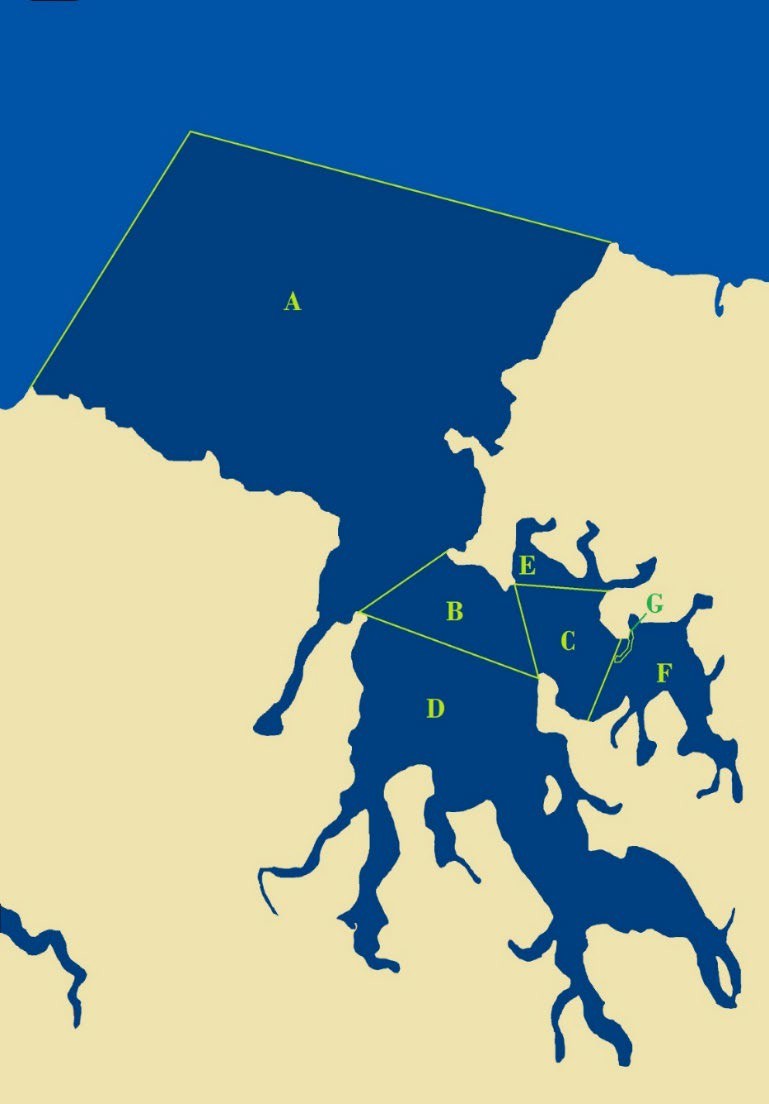 The pilotage area of the port of Darwin is divided into 7 pilotage zones as follows:zone A – Outer Harbour Zone; Bounded by a line joining Charles Point and Lee point through a position 12˚18.2’S 130˚41.1’E, in the north, and a line joining Talc Head and Emery Point in the south.zone B – City Zone; Bounded by a line joining Talc Head and Emery Point, in the north, and a line joining Talc Head and eastern end of Stokes Hill Wharf, via Wickham Point, in the south.zone C – East Arm Zone; Bounded by a line joining Wickham Point and the entrance to Reichardt Creek, via the eastern end of Stokes Hill Wharf, in the west and north and a NE/SW line passing through South Shell Island, in the south.zone D – Middle Arm Zone; That area of the port upriver of a line joining Talc Head and Wickham Point.zone E – Frances Bay Zone; That area of the port north of a line from the eastern end of Stokes Hill Wharf to the entrance to Reichardt Creek.zone F – Hudson Bladin Zone; That area of the port upriver of a NE/SW line passing through South Shell Island.zone G – Marine Supply Base; Connects zone C to the Marine Supply Base (MSB) berths and is specific for exempt Master for these berths. The zone commences at beacon B03 and buoy number 16 and follows the channel into the Marine Supply Base.Important informationThe completed form should be sent to PEC@nt.gov.auIt is the responsibility of the Master to fill all information on this application. Including identification of the zones passed through each trip.The Information in the application must be correct and true.Trip – means a passage through the full zones for which a PEC or Pilot Licence is required. Movement through the edges or passing through limited area of the zone does not count as a trip. The purpose of the Trips is for applicant PEC Master to gain skills and knowledge including Darwin harbour specific knowledge through observation, mentoring and discussion.This document includes a Trips application form which is the only form on which trips should be recorded. Applicants requiring Pilots signatures should download this form for usage prior the first assessment trip.Pilot signatures are required for each trip and the Pilot must ensure the trip record is accurate before signing.Application and exam must be completed within 90 days of completion of trips.If 2 trips are not undertaken for 150 days, inform RHM and check assessment is to be completed before operating a vessel independently as a PEC master.Trips completed at night must be done half an hour after the sunset and before the sunrise.For night time endorsement 2 trips out of the required 8 for a new PEC must be at night time.Berthing /Un-berthing should be conducted for at least one berth.If required additional copies of Trips Record form can be used.For Trips requirement for a New PEC refer to Pilotage Standards clause 14.2.1; 14.2.1.1; 14.2.1.2For Trips requirement for a New Towage PEC refer to Pilotage Standards clause 16.4.2; 16.4.2.1;16.4.2.2For Trips requirement for a Revalidation of a PEC or a Towing PEC refer to Pilotage Standards clause 17.2.4.2; 17.2.4.3; 17.2.4.	Pilotage Standard and Pilotage Exemption Certificates information can be accessed from the NT Government website. Pilotage Exemption certificate fees.Pilotage exemption zonesThe pilotage area of the port of Darwin is divided into 7 pilotage zones as follows:zone A – Outer Harbour Zone; Bounded by a line joining Charles Point and Lee point through a position 12˚18.2’S 130˚41.1’E, in the north, and a line joining Talc Head and Emery Point in the south.zone B – City Zone; Bounded by a line joining Talc Head and Emery Point, in the north, and a line joining Talc Head and eastern end of Stokes Hill Wharf, via Wickham Point, in the south.zone C – East Arm Zone; Bounded by a line joining Wickham Point and the entrance to Reichardt Creek, via the eastern end of Stokes Hill Wharf, in the west and north and a NE/SW line passing through South Shell Island, in the south.zone D – Middle Arm Zone; That area of the port upriver of a line joining Talc Head and Wickham Point.zone E – Frances Bay Zone; That area of the port north of a line from the eastern end of Stokes Hill Wharf to the entrance to Reichardt Creek.zone F – Hudson Bladin Zone; That area of the port upriver of a NE/SW line passing through South Shell Island.zone G – Marine Supply Base; Connects zone C to the Marine Supply Base (MSB) berths and is specific for exempt Master for these berths. The zone commences at beacon B03 and buoy number 16 and follows the channel into the Marine Supply Base.Important informationThe completed form should be sent to PEC@nt.gov.auIt is the responsibility of the Master to fill all information on this application. Including identification of the zones passed through each trip.The Information in the application must be correct and true.Trip – means a passage through the full zones for which a PEC or Pilot Licence is required. Movement through the edges or passing through limited area of the zone does not count as a trip. The purpose of the Trips is for applicant PEC Master to gain skills and knowledge including Darwin harbour specific knowledge through observation, mentoring and discussion.This document includes a Trips application form which is the only form on which trips should be recorded. Applicants requiring Pilots signatures should download this form for usage prior the first assessment trip.Pilot signatures are required for each trip and the Pilot must ensure the trip record is accurate before signing.Application and exam must be completed within 90 days of completion of trips.If 2 trips are not undertaken for 150 days, inform RHM and check assessment is to be completed before operating a vessel independently as a PEC master.Trips completed at night must be done half an hour after the sunset and before the sunrise.For night time endorsement 2 trips out of the required 8 for a new PEC must be at night time.Berthing /Un-berthing should be conducted for at least one berth.If required additional copies of Trips Record form can be used.For Trips requirement for a New PEC refer to Pilotage Standards clause 14.2.1; 14.2.1.1; 14.2.1.2For Trips requirement for a New Towage PEC refer to Pilotage Standards clause 16.4.2; 16.4.2.1;16.4.2.2For Trips requirement for a Revalidation of a PEC or a Towing PEC refer to Pilotage Standards clause 17.2.4.2; 17.2.4.3; 17.2.4.	Pilotage Standard and Pilotage Exemption Certificates information can be accessed from the NT Government website. Pilotage Exemption certificate fees.Pilotage exemption zonesThe pilotage area of the port of Darwin is divided into 7 pilotage zones as follows:zone A – Outer Harbour Zone; Bounded by a line joining Charles Point and Lee point through a position 12˚18.2’S 130˚41.1’E, in the north, and a line joining Talc Head and Emery Point in the south.zone B – City Zone; Bounded by a line joining Talc Head and Emery Point, in the north, and a line joining Talc Head and eastern end of Stokes Hill Wharf, via Wickham Point, in the south.zone C – East Arm Zone; Bounded by a line joining Wickham Point and the entrance to Reichardt Creek, via the eastern end of Stokes Hill Wharf, in the west and north and a NE/SW line passing through South Shell Island, in the south.zone D – Middle Arm Zone; That area of the port upriver of a line joining Talc Head and Wickham Point.zone E – Frances Bay Zone; That area of the port north of a line from the eastern end of Stokes Hill Wharf to the entrance to Reichardt Creek.zone F – Hudson Bladin Zone; That area of the port upriver of a NE/SW line passing through South Shell Island.zone G – Marine Supply Base; Connects zone C to the Marine Supply Base (MSB) berths and is specific for exempt Master for these berths. The zone commences at beacon B03 and buoy number 16 and follows the channel into the Marine Supply Base.Important informationThe completed form should be sent to PEC@nt.gov.auIt is the responsibility of the Master to fill all information on this application. Including identification of the zones passed through each trip.The Information in the application must be correct and true.Trip – means a passage through the full zones for which a PEC or Pilot Licence is required. Movement through the edges or passing through limited area of the zone does not count as a trip. The purpose of the Trips is for applicant PEC Master to gain skills and knowledge including Darwin harbour specific knowledge through observation, mentoring and discussion.This document includes a Trips application form which is the only form on which trips should be recorded. Applicants requiring Pilots signatures should download this form for usage prior the first assessment trip.Pilot signatures are required for each trip and the Pilot must ensure the trip record is accurate before signing.Application and exam must be completed within 90 days of completion of trips.If 2 trips are not undertaken for 150 days, inform RHM and check assessment is to be completed before operating a vessel independently as a PEC master.Trips completed at night must be done half an hour after the sunset and before the sunrise.For night time endorsement 2 trips out of the required 8 for a new PEC must be at night time.Berthing /Un-berthing should be conducted for at least one berth.If required additional copies of Trips Record form can be used.For Trips requirement for a New PEC refer to Pilotage Standards clause 14.2.1; 14.2.1.1; 14.2.1.2For Trips requirement for a New Towage PEC refer to Pilotage Standards clause 16.4.2; 16.4.2.1;16.4.2.2For Trips requirement for a Revalidation of a PEC or a Towing PEC refer to Pilotage Standards clause 17.2.4.2; 17.2.4.3; 17.2.4.	Pilotage Standard and Pilotage Exemption Certificates information can be accessed from the NT Government website. Pilotage Exemption certificate fees.Pilotage exemption zonesThe pilotage area of the port of Darwin is divided into 7 pilotage zones as follows:zone A – Outer Harbour Zone; Bounded by a line joining Charles Point and Lee point through a position 12˚18.2’S 130˚41.1’E, in the north, and a line joining Talc Head and Emery Point in the south.zone B – City Zone; Bounded by a line joining Talc Head and Emery Point, in the north, and a line joining Talc Head and eastern end of Stokes Hill Wharf, via Wickham Point, in the south.zone C – East Arm Zone; Bounded by a line joining Wickham Point and the entrance to Reichardt Creek, via the eastern end of Stokes Hill Wharf, in the west and north and a NE/SW line passing through South Shell Island, in the south.zone D – Middle Arm Zone; That area of the port upriver of a line joining Talc Head and Wickham Point.zone E – Frances Bay Zone; That area of the port north of a line from the eastern end of Stokes Hill Wharf to the entrance to Reichardt Creek.zone F – Hudson Bladin Zone; That area of the port upriver of a NE/SW line passing through South Shell Island.zone G – Marine Supply Base; Connects zone C to the Marine Supply Base (MSB) berths and is specific for exempt Master for these berths. The zone commences at beacon B03 and buoy number 16 and follows the channel into the Marine Supply Base.Important informationThe completed form should be sent to PEC@nt.gov.auIt is the responsibility of the Master to fill all information on this application. Including identification of the zones passed through each trip.The Information in the application must be correct and true.Trip – means a passage through the full zones for which a PEC or Pilot Licence is required. Movement through the edges or passing through limited area of the zone does not count as a trip. The purpose of the Trips is for applicant PEC Master to gain skills and knowledge including Darwin harbour specific knowledge through observation, mentoring and discussion.This document includes a Trips application form which is the only form on which trips should be recorded. Applicants requiring Pilots signatures should download this form for usage prior the first assessment trip.Pilot signatures are required for each trip and the Pilot must ensure the trip record is accurate before signing.Application and exam must be completed within 90 days of completion of trips.If 2 trips are not undertaken for 150 days, inform RHM and check assessment is to be completed before operating a vessel independently as a PEC master.Trips completed at night must be done half an hour after the sunset and before the sunrise.For night time endorsement 2 trips out of the required 8 for a new PEC must be at night time.Berthing /Un-berthing should be conducted for at least one berth.If required additional copies of Trips Record form can be used.For Trips requirement for a New PEC refer to Pilotage Standards clause 14.2.1; 14.2.1.1; 14.2.1.2For Trips requirement for a New Towage PEC refer to Pilotage Standards clause 16.4.2; 16.4.2.1;16.4.2.2For Trips requirement for a Revalidation of a PEC or a Towing PEC refer to Pilotage Standards clause 17.2.4.2; 17.2.4.3; 17.2.4.	Pilotage Standard and Pilotage Exemption Certificates information can be accessed from the NT Government website. Pilotage Exemption certificate fees.Pilotage exemption zonesThe pilotage area of the port of Darwin is divided into 7 pilotage zones as follows:zone A – Outer Harbour Zone; Bounded by a line joining Charles Point and Lee point through a position 12˚18.2’S 130˚41.1’E, in the north, and a line joining Talc Head and Emery Point in the south.zone B – City Zone; Bounded by a line joining Talc Head and Emery Point, in the north, and a line joining Talc Head and eastern end of Stokes Hill Wharf, via Wickham Point, in the south.zone C – East Arm Zone; Bounded by a line joining Wickham Point and the entrance to Reichardt Creek, via the eastern end of Stokes Hill Wharf, in the west and north and a NE/SW line passing through South Shell Island, in the south.zone D – Middle Arm Zone; That area of the port upriver of a line joining Talc Head and Wickham Point.zone E – Frances Bay Zone; That area of the port north of a line from the eastern end of Stokes Hill Wharf to the entrance to Reichardt Creek.zone F – Hudson Bladin Zone; That area of the port upriver of a NE/SW line passing through South Shell Island.zone G – Marine Supply Base; Connects zone C to the Marine Supply Base (MSB) berths and is specific for exempt Master for these berths. The zone commences at beacon B03 and buoy number 16 and follows the channel into the Marine Supply Base.Important informationThe completed form should be sent to PEC@nt.gov.auIt is the responsibility of the Master to fill all information on this application. Including identification of the zones passed through each trip.The Information in the application must be correct and true.Trip – means a passage through the full zones for which a PEC or Pilot Licence is required. Movement through the edges or passing through limited area of the zone does not count as a trip. The purpose of the Trips is for applicant PEC Master to gain skills and knowledge including Darwin harbour specific knowledge through observation, mentoring and discussion.This document includes a Trips application form which is the only form on which trips should be recorded. Applicants requiring Pilots signatures should download this form for usage prior the first assessment trip.Pilot signatures are required for each trip and the Pilot must ensure the trip record is accurate before signing.Application and exam must be completed within 90 days of completion of trips.If 2 trips are not undertaken for 150 days, inform RHM and check assessment is to be completed before operating a vessel independently as a PEC master.Trips completed at night must be done half an hour after the sunset and before the sunrise.For night time endorsement 2 trips out of the required 8 for a new PEC must be at night time.Berthing /Un-berthing should be conducted for at least one berth.If required additional copies of Trips Record form can be used.For Trips requirement for a New PEC refer to Pilotage Standards clause 14.2.1; 14.2.1.1; 14.2.1.2For Trips requirement for a New Towage PEC refer to Pilotage Standards clause 16.4.2; 16.4.2.1;16.4.2.2For Trips requirement for a Revalidation of a PEC or a Towing PEC refer to Pilotage Standards clause 17.2.4.2; 17.2.4.3; 17.2.4.	Pilotage Standard and Pilotage Exemption Certificates information can be accessed from the NT Government website. Pilotage Exemption certificate fees.Pilotage exemption zonesThe pilotage area of the port of Darwin is divided into 7 pilotage zones as follows:zone A – Outer Harbour Zone; Bounded by a line joining Charles Point and Lee point through a position 12˚18.2’S 130˚41.1’E, in the north, and a line joining Talc Head and Emery Point in the south.zone B – City Zone; Bounded by a line joining Talc Head and Emery Point, in the north, and a line joining Talc Head and eastern end of Stokes Hill Wharf, via Wickham Point, in the south.zone C – East Arm Zone; Bounded by a line joining Wickham Point and the entrance to Reichardt Creek, via the eastern end of Stokes Hill Wharf, in the west and north and a NE/SW line passing through South Shell Island, in the south.zone D – Middle Arm Zone; That area of the port upriver of a line joining Talc Head and Wickham Point.zone E – Frances Bay Zone; That area of the port north of a line from the eastern end of Stokes Hill Wharf to the entrance to Reichardt Creek.zone F – Hudson Bladin Zone; That area of the port upriver of a NE/SW line passing through South Shell Island.zone G – Marine Supply Base; Connects zone C to the Marine Supply Base (MSB) berths and is specific for exempt Master for these berths. The zone commences at beacon B03 and buoy number 16 and follows the channel into the Marine Supply Base.Important informationThe completed form should be sent to PEC@nt.gov.auIt is the responsibility of the Master to fill all information on this application. Including identification of the zones passed through each trip.The Information in the application must be correct and true.Trip – means a passage through the full zones for which a PEC or Pilot Licence is required. Movement through the edges or passing through limited area of the zone does not count as a trip. The purpose of the Trips is for applicant PEC Master to gain skills and knowledge including Darwin harbour specific knowledge through observation, mentoring and discussion.This document includes a Trips application form which is the only form on which trips should be recorded. Applicants requiring Pilots signatures should download this form for usage prior the first assessment trip.Pilot signatures are required for each trip and the Pilot must ensure the trip record is accurate before signing.Application and exam must be completed within 90 days of completion of trips.If 2 trips are not undertaken for 150 days, inform RHM and check assessment is to be completed before operating a vessel independently as a PEC master.Trips completed at night must be done half an hour after the sunset and before the sunrise.For night time endorsement 2 trips out of the required 8 for a new PEC must be at night time.Berthing /Un-berthing should be conducted for at least one berth.If required additional copies of Trips Record form can be used.For Trips requirement for a New PEC refer to Pilotage Standards clause 14.2.1; 14.2.1.1; 14.2.1.2For Trips requirement for a New Towage PEC refer to Pilotage Standards clause 16.4.2; 16.4.2.1;16.4.2.2For Trips requirement for a Revalidation of a PEC or a Towing PEC refer to Pilotage Standards clause 17.2.4.2; 17.2.4.3; 17.2.4.	Pilotage Standard and Pilotage Exemption Certificates information can be accessed from the NT Government website. Pilotage Exemption certificate fees.Pilotage exemption zonesThe pilotage area of the port of Darwin is divided into 7 pilotage zones as follows:zone A – Outer Harbour Zone; Bounded by a line joining Charles Point and Lee point through a position 12˚18.2’S 130˚41.1’E, in the north, and a line joining Talc Head and Emery Point in the south.zone B – City Zone; Bounded by a line joining Talc Head and Emery Point, in the north, and a line joining Talc Head and eastern end of Stokes Hill Wharf, via Wickham Point, in the south.zone C – East Arm Zone; Bounded by a line joining Wickham Point and the entrance to Reichardt Creek, via the eastern end of Stokes Hill Wharf, in the west and north and a NE/SW line passing through South Shell Island, in the south.zone D – Middle Arm Zone; That area of the port upriver of a line joining Talc Head and Wickham Point.zone E – Frances Bay Zone; That area of the port north of a line from the eastern end of Stokes Hill Wharf to the entrance to Reichardt Creek.zone F – Hudson Bladin Zone; That area of the port upriver of a NE/SW line passing through South Shell Island.zone G – Marine Supply Base; Connects zone C to the Marine Supply Base (MSB) berths and is specific for exempt Master for these berths. The zone commences at beacon B03 and buoy number 16 and follows the channel into the Marine Supply Base.Important informationThe completed form should be sent to PEC@nt.gov.auIt is the responsibility of the Master to fill all information on this application. Including identification of the zones passed through each trip.The Information in the application must be correct and true.Trip – means a passage through the full zones for which a PEC or Pilot Licence is required. Movement through the edges or passing through limited area of the zone does not count as a trip. The purpose of the Trips is for applicant PEC Master to gain skills and knowledge including Darwin harbour specific knowledge through observation, mentoring and discussion.This document includes a Trips application form which is the only form on which trips should be recorded. Applicants requiring Pilots signatures should download this form for usage prior the first assessment trip.Pilot signatures are required for each trip and the Pilot must ensure the trip record is accurate before signing.Application and exam must be completed within 90 days of completion of trips.If 2 trips are not undertaken for 150 days, inform RHM and check assessment is to be completed before operating a vessel independently as a PEC master.Trips completed at night must be done half an hour after the sunset and before the sunrise.For night time endorsement 2 trips out of the required 8 for a new PEC must be at night time.Berthing /Un-berthing should be conducted for at least one berth.If required additional copies of Trips Record form can be used.For Trips requirement for a New PEC refer to Pilotage Standards clause 14.2.1; 14.2.1.1; 14.2.1.2For Trips requirement for a New Towage PEC refer to Pilotage Standards clause 16.4.2; 16.4.2.1;16.4.2.2For Trips requirement for a Revalidation of a PEC or a Towing PEC refer to Pilotage Standards clause 17.2.4.2; 17.2.4.3; 17.2.4.	Pilotage Standard and Pilotage Exemption Certificates information can be accessed from the NT Government website. Pilotage Exemption certificate fees.Pilotage exemption zonesThe pilotage area of the port of Darwin is divided into 7 pilotage zones as follows:zone A – Outer Harbour Zone; Bounded by a line joining Charles Point and Lee point through a position 12˚18.2’S 130˚41.1’E, in the north, and a line joining Talc Head and Emery Point in the south.zone B – City Zone; Bounded by a line joining Talc Head and Emery Point, in the north, and a line joining Talc Head and eastern end of Stokes Hill Wharf, via Wickham Point, in the south.zone C – East Arm Zone; Bounded by a line joining Wickham Point and the entrance to Reichardt Creek, via the eastern end of Stokes Hill Wharf, in the west and north and a NE/SW line passing through South Shell Island, in the south.zone D – Middle Arm Zone; That area of the port upriver of a line joining Talc Head and Wickham Point.zone E – Frances Bay Zone; That area of the port north of a line from the eastern end of Stokes Hill Wharf to the entrance to Reichardt Creek.zone F – Hudson Bladin Zone; That area of the port upriver of a NE/SW line passing through South Shell Island.zone G – Marine Supply Base; Connects zone C to the Marine Supply Base (MSB) berths and is specific for exempt Master for these berths. The zone commences at beacon B03 and buoy number 16 and follows the channel into the Marine Supply Base.Important informationThe completed form should be sent to PEC@nt.gov.auIt is the responsibility of the Master to fill all information on this application. Including identification of the zones passed through each trip.The Information in the application must be correct and true.Trip – means a passage through the full zones for which a PEC or Pilot Licence is required. Movement through the edges or passing through limited area of the zone does not count as a trip. The purpose of the Trips is for applicant PEC Master to gain skills and knowledge including Darwin harbour specific knowledge through observation, mentoring and discussion.This document includes a Trips application form which is the only form on which trips should be recorded. Applicants requiring Pilots signatures should download this form for usage prior the first assessment trip.Pilot signatures are required for each trip and the Pilot must ensure the trip record is accurate before signing.Application and exam must be completed within 90 days of completion of trips.If 2 trips are not undertaken for 150 days, inform RHM and check assessment is to be completed before operating a vessel independently as a PEC master.Trips completed at night must be done half an hour after the sunset and before the sunrise.For night time endorsement 2 trips out of the required 8 for a new PEC must be at night time.Berthing /Un-berthing should be conducted for at least one berth.If required additional copies of Trips Record form can be used.For Trips requirement for a New PEC refer to Pilotage Standards clause 14.2.1; 14.2.1.1; 14.2.1.2For Trips requirement for a New Towage PEC refer to Pilotage Standards clause 16.4.2; 16.4.2.1;16.4.2.2For Trips requirement for a Revalidation of a PEC or a Towing PEC refer to Pilotage Standards clause 17.2.4.2; 17.2.4.3; 17.2.4.	Pilotage Standard and Pilotage Exemption Certificates information can be accessed from the NT Government website. Pilotage Exemption certificate fees.Pilotage exemption zonesThe pilotage area of the port of Darwin is divided into 7 pilotage zones as follows:zone A – Outer Harbour Zone; Bounded by a line joining Charles Point and Lee point through a position 12˚18.2’S 130˚41.1’E, in the north, and a line joining Talc Head and Emery Point in the south.zone B – City Zone; Bounded by a line joining Talc Head and Emery Point, in the north, and a line joining Talc Head and eastern end of Stokes Hill Wharf, via Wickham Point, in the south.zone C – East Arm Zone; Bounded by a line joining Wickham Point and the entrance to Reichardt Creek, via the eastern end of Stokes Hill Wharf, in the west and north and a NE/SW line passing through South Shell Island, in the south.zone D – Middle Arm Zone; That area of the port upriver of a line joining Talc Head and Wickham Point.zone E – Frances Bay Zone; That area of the port north of a line from the eastern end of Stokes Hill Wharf to the entrance to Reichardt Creek.zone F – Hudson Bladin Zone; That area of the port upriver of a NE/SW line passing through South Shell Island.zone G – Marine Supply Base; Connects zone C to the Marine Supply Base (MSB) berths and is specific for exempt Master for these berths. The zone commences at beacon B03 and buoy number 16 and follows the channel into the Marine Supply Base.Important informationThe completed form should be sent to PEC@nt.gov.auIt is the responsibility of the Master to fill all information on this application. Including identification of the zones passed through each trip.The Information in the application must be correct and true.Trip – means a passage through the full zones for which a PEC or Pilot Licence is required. Movement through the edges or passing through limited area of the zone does not count as a trip. The purpose of the Trips is for applicant PEC Master to gain skills and knowledge including Darwin harbour specific knowledge through observation, mentoring and discussion.This document includes a Trips application form which is the only form on which trips should be recorded. Applicants requiring Pilots signatures should download this form for usage prior the first assessment trip.Pilot signatures are required for each trip and the Pilot must ensure the trip record is accurate before signing.Application and exam must be completed within 90 days of completion of trips.If 2 trips are not undertaken for 150 days, inform RHM and check assessment is to be completed before operating a vessel independently as a PEC master.Trips completed at night must be done half an hour after the sunset and before the sunrise.For night time endorsement 2 trips out of the required 8 for a new PEC must be at night time.Berthing /Un-berthing should be conducted for at least one berth.If required additional copies of Trips Record form can be used.For Trips requirement for a New PEC refer to Pilotage Standards clause 14.2.1; 14.2.1.1; 14.2.1.2For Trips requirement for a New Towage PEC refer to Pilotage Standards clause 16.4.2; 16.4.2.1;16.4.2.2For Trips requirement for a Revalidation of a PEC or a Towing PEC refer to Pilotage Standards clause 17.2.4.2; 17.2.4.3; 17.2.4.	Pilotage Standard and Pilotage Exemption Certificates information can be accessed from the NT Government website. Pilotage Exemption certificate fees.Pilotage exemption zonesThe pilotage area of the port of Darwin is divided into 7 pilotage zones as follows:zone A – Outer Harbour Zone; Bounded by a line joining Charles Point and Lee point through a position 12˚18.2’S 130˚41.1’E, in the north, and a line joining Talc Head and Emery Point in the south.zone B – City Zone; Bounded by a line joining Talc Head and Emery Point, in the north, and a line joining Talc Head and eastern end of Stokes Hill Wharf, via Wickham Point, in the south.zone C – East Arm Zone; Bounded by a line joining Wickham Point and the entrance to Reichardt Creek, via the eastern end of Stokes Hill Wharf, in the west and north and a NE/SW line passing through South Shell Island, in the south.zone D – Middle Arm Zone; That area of the port upriver of a line joining Talc Head and Wickham Point.zone E – Frances Bay Zone; That area of the port north of a line from the eastern end of Stokes Hill Wharf to the entrance to Reichardt Creek.zone F – Hudson Bladin Zone; That area of the port upriver of a NE/SW line passing through South Shell Island.zone G – Marine Supply Base; Connects zone C to the Marine Supply Base (MSB) berths and is specific for exempt Master for these berths. The zone commences at beacon B03 and buoy number 16 and follows the channel into the Marine Supply Base.Important informationThe completed form should be sent to PEC@nt.gov.auIt is the responsibility of the Master to fill all information on this application. Including identification of the zones passed through each trip.The Information in the application must be correct and true.Trip – means a passage through the full zones for which a PEC or Pilot Licence is required. Movement through the edges or passing through limited area of the zone does not count as a trip. The purpose of the Trips is for applicant PEC Master to gain skills and knowledge including Darwin harbour specific knowledge through observation, mentoring and discussion.This document includes a Trips application form which is the only form on which trips should be recorded. Applicants requiring Pilots signatures should download this form for usage prior the first assessment trip.Pilot signatures are required for each trip and the Pilot must ensure the trip record is accurate before signing.Application and exam must be completed within 90 days of completion of trips.If 2 trips are not undertaken for 150 days, inform RHM and check assessment is to be completed before operating a vessel independently as a PEC master.Trips completed at night must be done half an hour after the sunset and before the sunrise.For night time endorsement 2 trips out of the required 8 for a new PEC must be at night time.Berthing /Un-berthing should be conducted for at least one berth.If required additional copies of Trips Record form can be used.For Trips requirement for a New PEC refer to Pilotage Standards clause 14.2.1; 14.2.1.1; 14.2.1.2For Trips requirement for a New Towage PEC refer to Pilotage Standards clause 16.4.2; 16.4.2.1;16.4.2.2For Trips requirement for a Revalidation of a PEC or a Towing PEC refer to Pilotage Standards clause 17.2.4.2; 17.2.4.3; 17.2.4.	Pilotage Standard and Pilotage Exemption Certificates information can be accessed from the NT Government website. Pilotage Exemption certificate fees.Pilotage exemption zonesThe pilotage area of the port of Darwin is divided into 7 pilotage zones as follows:zone A – Outer Harbour Zone; Bounded by a line joining Charles Point and Lee point through a position 12˚18.2’S 130˚41.1’E, in the north, and a line joining Talc Head and Emery Point in the south.zone B – City Zone; Bounded by a line joining Talc Head and Emery Point, in the north, and a line joining Talc Head and eastern end of Stokes Hill Wharf, via Wickham Point, in the south.zone C – East Arm Zone; Bounded by a line joining Wickham Point and the entrance to Reichardt Creek, via the eastern end of Stokes Hill Wharf, in the west and north and a NE/SW line passing through South Shell Island, in the south.zone D – Middle Arm Zone; That area of the port upriver of a line joining Talc Head and Wickham Point.zone E – Frances Bay Zone; That area of the port north of a line from the eastern end of Stokes Hill Wharf to the entrance to Reichardt Creek.zone F – Hudson Bladin Zone; That area of the port upriver of a NE/SW line passing through South Shell Island.zone G – Marine Supply Base; Connects zone C to the Marine Supply Base (MSB) berths and is specific for exempt Master for these berths. The zone commences at beacon B03 and buoy number 16 and follows the channel into the Marine Supply Base.Important informationThe completed form should be sent to PEC@nt.gov.auIt is the responsibility of the Master to fill all information on this application. Including identification of the zones passed through each trip.The Information in the application must be correct and true.Trip – means a passage through the full zones for which a PEC or Pilot Licence is required. Movement through the edges or passing through limited area of the zone does not count as a trip. The purpose of the Trips is for applicant PEC Master to gain skills and knowledge including Darwin harbour specific knowledge through observation, mentoring and discussion.This document includes a Trips application form which is the only form on which trips should be recorded. Applicants requiring Pilots signatures should download this form for usage prior the first assessment trip.Pilot signatures are required for each trip and the Pilot must ensure the trip record is accurate before signing.Application and exam must be completed within 90 days of completion of trips.If 2 trips are not undertaken for 150 days, inform RHM and check assessment is to be completed before operating a vessel independently as a PEC master.Trips completed at night must be done half an hour after the sunset and before the sunrise.For night time endorsement 2 trips out of the required 8 for a new PEC must be at night time.Berthing /Un-berthing should be conducted for at least one berth.If required additional copies of Trips Record form can be used.For Trips requirement for a New PEC refer to Pilotage Standards clause 14.2.1; 14.2.1.1; 14.2.1.2For Trips requirement for a New Towage PEC refer to Pilotage Standards clause 16.4.2; 16.4.2.1;16.4.2.2For Trips requirement for a Revalidation of a PEC or a Towing PEC refer to Pilotage Standards clause 17.2.4.2; 17.2.4.3; 17.2.4.	Pilotage Standard and Pilotage Exemption Certificates information can be accessed from the NT Government website. Pilotage Exemption certificate fees.Pilotage exemption zonesThe pilotage area of the port of Darwin is divided into 7 pilotage zones as follows:zone A – Outer Harbour Zone; Bounded by a line joining Charles Point and Lee point through a position 12˚18.2’S 130˚41.1’E, in the north, and a line joining Talc Head and Emery Point in the south.zone B – City Zone; Bounded by a line joining Talc Head and Emery Point, in the north, and a line joining Talc Head and eastern end of Stokes Hill Wharf, via Wickham Point, in the south.zone C – East Arm Zone; Bounded by a line joining Wickham Point and the entrance to Reichardt Creek, via the eastern end of Stokes Hill Wharf, in the west and north and a NE/SW line passing through South Shell Island, in the south.zone D – Middle Arm Zone; That area of the port upriver of a line joining Talc Head and Wickham Point.zone E – Frances Bay Zone; That area of the port north of a line from the eastern end of Stokes Hill Wharf to the entrance to Reichardt Creek.zone F – Hudson Bladin Zone; That area of the port upriver of a NE/SW line passing through South Shell Island.zone G – Marine Supply Base; Connects zone C to the Marine Supply Base (MSB) berths and is specific for exempt Master for these berths. The zone commences at beacon B03 and buoy number 16 and follows the channel into the Marine Supply Base.Important informationThe completed form should be sent to PEC@nt.gov.auIt is the responsibility of the Master to fill all information on this application. Including identification of the zones passed through each trip.The Information in the application must be correct and true.Trip – means a passage through the full zones for which a PEC or Pilot Licence is required. Movement through the edges or passing through limited area of the zone does not count as a trip. The purpose of the Trips is for applicant PEC Master to gain skills and knowledge including Darwin harbour specific knowledge through observation, mentoring and discussion.This document includes a Trips application form which is the only form on which trips should be recorded. Applicants requiring Pilots signatures should download this form for usage prior the first assessment trip.Pilot signatures are required for each trip and the Pilot must ensure the trip record is accurate before signing.Application and exam must be completed within 90 days of completion of trips.If 2 trips are not undertaken for 150 days, inform RHM and check assessment is to be completed before operating a vessel independently as a PEC master.Trips completed at night must be done half an hour after the sunset and before the sunrise.For night time endorsement 2 trips out of the required 8 for a new PEC must be at night time.Berthing /Un-berthing should be conducted for at least one berth.If required additional copies of Trips Record form can be used.For Trips requirement for a New PEC refer to Pilotage Standards clause 14.2.1; 14.2.1.1; 14.2.1.2For Trips requirement for a New Towage PEC refer to Pilotage Standards clause 16.4.2; 16.4.2.1;16.4.2.2For Trips requirement for a Revalidation of a PEC or a Towing PEC refer to Pilotage Standards clause 17.2.4.2; 17.2.4.3; 17.2.4.	Pilotage Standard and Pilotage Exemption Certificates information can be accessed from the NT Government website. Pilotage Exemption certificate fees.Pilotage exemption zonesThe pilotage area of the port of Darwin is divided into 7 pilotage zones as follows:zone A – Outer Harbour Zone; Bounded by a line joining Charles Point and Lee point through a position 12˚18.2’S 130˚41.1’E, in the north, and a line joining Talc Head and Emery Point in the south.zone B – City Zone; Bounded by a line joining Talc Head and Emery Point, in the north, and a line joining Talc Head and eastern end of Stokes Hill Wharf, via Wickham Point, in the south.zone C – East Arm Zone; Bounded by a line joining Wickham Point and the entrance to Reichardt Creek, via the eastern end of Stokes Hill Wharf, in the west and north and a NE/SW line passing through South Shell Island, in the south.zone D – Middle Arm Zone; That area of the port upriver of a line joining Talc Head and Wickham Point.zone E – Frances Bay Zone; That area of the port north of a line from the eastern end of Stokes Hill Wharf to the entrance to Reichardt Creek.zone F – Hudson Bladin Zone; That area of the port upriver of a NE/SW line passing through South Shell Island.zone G – Marine Supply Base; Connects zone C to the Marine Supply Base (MSB) berths and is specific for exempt Master for these berths. The zone commences at beacon B03 and buoy number 16 and follows the channel into the Marine Supply Base.Important informationThe completed form should be sent to PEC@nt.gov.auIt is the responsibility of the Master to fill all information on this application. Including identification of the zones passed through each trip.The Information in the application must be correct and true.Trip – means a passage through the full zones for which a PEC or Pilot Licence is required. Movement through the edges or passing through limited area of the zone does not count as a trip. The purpose of the Trips is for applicant PEC Master to gain skills and knowledge including Darwin harbour specific knowledge through observation, mentoring and discussion.This document includes a Trips application form which is the only form on which trips should be recorded. Applicants requiring Pilots signatures should download this form for usage prior the first assessment trip.Pilot signatures are required for each trip and the Pilot must ensure the trip record is accurate before signing.Application and exam must be completed within 90 days of completion of trips.If 2 trips are not undertaken for 150 days, inform RHM and check assessment is to be completed before operating a vessel independently as a PEC master.Trips completed at night must be done half an hour after the sunset and before the sunrise.For night time endorsement 2 trips out of the required 8 for a new PEC must be at night time.Berthing /Un-berthing should be conducted for at least one berth.If required additional copies of Trips Record form can be used.For Trips requirement for a New PEC refer to Pilotage Standards clause 14.2.1; 14.2.1.1; 14.2.1.2For Trips requirement for a New Towage PEC refer to Pilotage Standards clause 16.4.2; 16.4.2.1;16.4.2.2For Trips requirement for a Revalidation of a PEC or a Towing PEC refer to Pilotage Standards clause 17.2.4.2; 17.2.4.3; 17.2.4.	Pilotage Standard and Pilotage Exemption Certificates information can be accessed from the NT Government website. Pilotage Exemption certificate fees.Pilotage exemption zonesThe pilotage area of the port of Darwin is divided into 7 pilotage zones as follows:zone A – Outer Harbour Zone; Bounded by a line joining Charles Point and Lee point through a position 12˚18.2’S 130˚41.1’E, in the north, and a line joining Talc Head and Emery Point in the south.zone B – City Zone; Bounded by a line joining Talc Head and Emery Point, in the north, and a line joining Talc Head and eastern end of Stokes Hill Wharf, via Wickham Point, in the south.zone C – East Arm Zone; Bounded by a line joining Wickham Point and the entrance to Reichardt Creek, via the eastern end of Stokes Hill Wharf, in the west and north and a NE/SW line passing through South Shell Island, in the south.zone D – Middle Arm Zone; That area of the port upriver of a line joining Talc Head and Wickham Point.zone E – Frances Bay Zone; That area of the port north of a line from the eastern end of Stokes Hill Wharf to the entrance to Reichardt Creek.zone F – Hudson Bladin Zone; That area of the port upriver of a NE/SW line passing through South Shell Island.zone G – Marine Supply Base; Connects zone C to the Marine Supply Base (MSB) berths and is specific for exempt Master for these berths. The zone commences at beacon B03 and buoy number 16 and follows the channel into the Marine Supply Base.Important informationThe completed form should be sent to PEC@nt.gov.auIt is the responsibility of the Master to fill all information on this application. Including identification of the zones passed through each trip.The Information in the application must be correct and true.Trip – means a passage through the full zones for which a PEC or Pilot Licence is required. Movement through the edges or passing through limited area of the zone does not count as a trip. The purpose of the Trips is for applicant PEC Master to gain skills and knowledge including Darwin harbour specific knowledge through observation, mentoring and discussion.This document includes a Trips application form which is the only form on which trips should be recorded. Applicants requiring Pilots signatures should download this form for usage prior the first assessment trip.Pilot signatures are required for each trip and the Pilot must ensure the trip record is accurate before signing.Application and exam must be completed within 90 days of completion of trips.If 2 trips are not undertaken for 150 days, inform RHM and check assessment is to be completed before operating a vessel independently as a PEC master.Trips completed at night must be done half an hour after the sunset and before the sunrise.For night time endorsement 2 trips out of the required 8 for a new PEC must be at night time.Berthing /Un-berthing should be conducted for at least one berth.If required additional copies of Trips Record form can be used.For Trips requirement for a New PEC refer to Pilotage Standards clause 14.2.1; 14.2.1.1; 14.2.1.2For Trips requirement for a New Towage PEC refer to Pilotage Standards clause 16.4.2; 16.4.2.1;16.4.2.2For Trips requirement for a Revalidation of a PEC or a Towing PEC refer to Pilotage Standards clause 17.2.4.2; 17.2.4.3; 17.2.4.	Pilotage Standard and Pilotage Exemption Certificates information can be accessed from the NT Government website. Pilotage Exemption certificate fees.Pilotage exemption zonesThe pilotage area of the port of Darwin is divided into 7 pilotage zones as follows:zone A – Outer Harbour Zone; Bounded by a line joining Charles Point and Lee point through a position 12˚18.2’S 130˚41.1’E, in the north, and a line joining Talc Head and Emery Point in the south.zone B – City Zone; Bounded by a line joining Talc Head and Emery Point, in the north, and a line joining Talc Head and eastern end of Stokes Hill Wharf, via Wickham Point, in the south.zone C – East Arm Zone; Bounded by a line joining Wickham Point and the entrance to Reichardt Creek, via the eastern end of Stokes Hill Wharf, in the west and north and a NE/SW line passing through South Shell Island, in the south.zone D – Middle Arm Zone; That area of the port upriver of a line joining Talc Head and Wickham Point.zone E – Frances Bay Zone; That area of the port north of a line from the eastern end of Stokes Hill Wharf to the entrance to Reichardt Creek.zone F – Hudson Bladin Zone; That area of the port upriver of a NE/SW line passing through South Shell Island.zone G – Marine Supply Base; Connects zone C to the Marine Supply Base (MSB) berths and is specific for exempt Master for these berths. The zone commences at beacon B03 and buoy number 16 and follows the channel into the Marine Supply Base.Important informationThe completed form should be sent to PEC@nt.gov.auIt is the responsibility of the Master to fill all information on this application. Including identification of the zones passed through each trip.The Information in the application must be correct and true.Trip – means a passage through the full zones for which a PEC or Pilot Licence is required. Movement through the edges or passing through limited area of the zone does not count as a trip. The purpose of the Trips is for applicant PEC Master to gain skills and knowledge including Darwin harbour specific knowledge through observation, mentoring and discussion.This document includes a Trips application form which is the only form on which trips should be recorded. Applicants requiring Pilots signatures should download this form for usage prior the first assessment trip.Pilot signatures are required for each trip and the Pilot must ensure the trip record is accurate before signing.Application and exam must be completed within 90 days of completion of trips.If 2 trips are not undertaken for 150 days, inform RHM and check assessment is to be completed before operating a vessel independently as a PEC master.Trips completed at night must be done half an hour after the sunset and before the sunrise.For night time endorsement 2 trips out of the required 8 for a new PEC must be at night time.Berthing /Un-berthing should be conducted for at least one berth.If required additional copies of Trips Record form can be used.For Trips requirement for a New PEC refer to Pilotage Standards clause 14.2.1; 14.2.1.1; 14.2.1.2For Trips requirement for a New Towage PEC refer to Pilotage Standards clause 16.4.2; 16.4.2.1;16.4.2.2For Trips requirement for a Revalidation of a PEC or a Towing PEC refer to Pilotage Standards clause 17.2.4.2; 17.2.4.3; 17.2.4.	Pilotage Standard and Pilotage Exemption Certificates information can be accessed from the NT Government website. Pilotage Exemption certificate fees.Pilotage exemption zonesThe pilotage area of the port of Darwin is divided into 7 pilotage zones as follows:zone A – Outer Harbour Zone; Bounded by a line joining Charles Point and Lee point through a position 12˚18.2’S 130˚41.1’E, in the north, and a line joining Talc Head and Emery Point in the south.zone B – City Zone; Bounded by a line joining Talc Head and Emery Point, in the north, and a line joining Talc Head and eastern end of Stokes Hill Wharf, via Wickham Point, in the south.zone C – East Arm Zone; Bounded by a line joining Wickham Point and the entrance to Reichardt Creek, via the eastern end of Stokes Hill Wharf, in the west and north and a NE/SW line passing through South Shell Island, in the south.zone D – Middle Arm Zone; That area of the port upriver of a line joining Talc Head and Wickham Point.zone E – Frances Bay Zone; That area of the port north of a line from the eastern end of Stokes Hill Wharf to the entrance to Reichardt Creek.zone F – Hudson Bladin Zone; That area of the port upriver of a NE/SW line passing through South Shell Island.zone G – Marine Supply Base; Connects zone C to the Marine Supply Base (MSB) berths and is specific for exempt Master for these berths. The zone commences at beacon B03 and buoy number 16 and follows the channel into the Marine Supply Base.Important informationThe completed form should be sent to PEC@nt.gov.auIt is the responsibility of the Master to fill all information on this application. Including identification of the zones passed through each trip.The Information in the application must be correct and true.Trip – means a passage through the full zones for which a PEC or Pilot Licence is required. Movement through the edges or passing through limited area of the zone does not count as a trip. The purpose of the Trips is for applicant PEC Master to gain skills and knowledge including Darwin harbour specific knowledge through observation, mentoring and discussion.This document includes a Trips application form which is the only form on which trips should be recorded. Applicants requiring Pilots signatures should download this form for usage prior the first assessment trip.Pilot signatures are required for each trip and the Pilot must ensure the trip record is accurate before signing.Application and exam must be completed within 90 days of completion of trips.If 2 trips are not undertaken for 150 days, inform RHM and check assessment is to be completed before operating a vessel independently as a PEC master.Trips completed at night must be done half an hour after the sunset and before the sunrise.For night time endorsement 2 trips out of the required 8 for a new PEC must be at night time.Berthing /Un-berthing should be conducted for at least one berth.If required additional copies of Trips Record form can be used.For Trips requirement for a New PEC refer to Pilotage Standards clause 14.2.1; 14.2.1.1; 14.2.1.2For Trips requirement for a New Towage PEC refer to Pilotage Standards clause 16.4.2; 16.4.2.1;16.4.2.2For Trips requirement for a Revalidation of a PEC or a Towing PEC refer to Pilotage Standards clause 17.2.4.2; 17.2.4.3; 17.2.4.	Pilotage Standard and Pilotage Exemption Certificates information can be accessed from the NT Government website. Pilotage Exemption certificate fees.Pilotage exemption zonesThe pilotage area of the port of Darwin is divided into 7 pilotage zones as follows:zone A – Outer Harbour Zone; Bounded by a line joining Charles Point and Lee point through a position 12˚18.2’S 130˚41.1’E, in the north, and a line joining Talc Head and Emery Point in the south.zone B – City Zone; Bounded by a line joining Talc Head and Emery Point, in the north, and a line joining Talc Head and eastern end of Stokes Hill Wharf, via Wickham Point, in the south.zone C – East Arm Zone; Bounded by a line joining Wickham Point and the entrance to Reichardt Creek, via the eastern end of Stokes Hill Wharf, in the west and north and a NE/SW line passing through South Shell Island, in the south.zone D – Middle Arm Zone; That area of the port upriver of a line joining Talc Head and Wickham Point.zone E – Frances Bay Zone; That area of the port north of a line from the eastern end of Stokes Hill Wharf to the entrance to Reichardt Creek.zone F – Hudson Bladin Zone; That area of the port upriver of a NE/SW line passing through South Shell Island.zone G – Marine Supply Base; Connects zone C to the Marine Supply Base (MSB) berths and is specific for exempt Master for these berths. The zone commences at beacon B03 and buoy number 16 and follows the channel into the Marine Supply Base.Important informationThe completed form should be sent to PEC@nt.gov.auIt is the responsibility of the Master to fill all information on this application. Including identification of the zones passed through each trip.The Information in the application must be correct and true.Trip – means a passage through the full zones for which a PEC or Pilot Licence is required. Movement through the edges or passing through limited area of the zone does not count as a trip. The purpose of the Trips is for applicant PEC Master to gain skills and knowledge including Darwin harbour specific knowledge through observation, mentoring and discussion.This document includes a Trips application form which is the only form on which trips should be recorded. Applicants requiring Pilots signatures should download this form for usage prior the first assessment trip.Pilot signatures are required for each trip and the Pilot must ensure the trip record is accurate before signing.Application and exam must be completed within 90 days of completion of trips.If 2 trips are not undertaken for 150 days, inform RHM and check assessment is to be completed before operating a vessel independently as a PEC master.Trips completed at night must be done half an hour after the sunset and before the sunrise.For night time endorsement 2 trips out of the required 8 for a new PEC must be at night time.Berthing /Un-berthing should be conducted for at least one berth.If required additional copies of Trips Record form can be used.For Trips requirement for a New PEC refer to Pilotage Standards clause 14.2.1; 14.2.1.1; 14.2.1.2For Trips requirement for a New Towage PEC refer to Pilotage Standards clause 16.4.2; 16.4.2.1;16.4.2.2For Trips requirement for a Revalidation of a PEC or a Towing PEC refer to Pilotage Standards clause 17.2.4.2; 17.2.4.3; 17.2.4.	Pilotage Standard and Pilotage Exemption Certificates information can be accessed from the NT Government website. Pilotage Exemption certificate fees.Pilotage exemption zonesThe pilotage area of the port of Darwin is divided into 7 pilotage zones as follows:zone A – Outer Harbour Zone; Bounded by a line joining Charles Point and Lee point through a position 12˚18.2’S 130˚41.1’E, in the north, and a line joining Talc Head and Emery Point in the south.zone B – City Zone; Bounded by a line joining Talc Head and Emery Point, in the north, and a line joining Talc Head and eastern end of Stokes Hill Wharf, via Wickham Point, in the south.zone C – East Arm Zone; Bounded by a line joining Wickham Point and the entrance to Reichardt Creek, via the eastern end of Stokes Hill Wharf, in the west and north and a NE/SW line passing through South Shell Island, in the south.zone D – Middle Arm Zone; That area of the port upriver of a line joining Talc Head and Wickham Point.zone E – Frances Bay Zone; That area of the port north of a line from the eastern end of Stokes Hill Wharf to the entrance to Reichardt Creek.zone F – Hudson Bladin Zone; That area of the port upriver of a NE/SW line passing through South Shell Island.zone G – Marine Supply Base; Connects zone C to the Marine Supply Base (MSB) berths and is specific for exempt Master for these berths. The zone commences at beacon B03 and buoy number 16 and follows the channel into the Marine Supply Base.Important informationThe completed form should be sent to PEC@nt.gov.auIt is the responsibility of the Master to fill all information on this application. Including identification of the zones passed through each trip.The Information in the application must be correct and true.Trip – means a passage through the full zones for which a PEC or Pilot Licence is required. Movement through the edges or passing through limited area of the zone does not count as a trip. The purpose of the Trips is for applicant PEC Master to gain skills and knowledge including Darwin harbour specific knowledge through observation, mentoring and discussion.This document includes a Trips application form which is the only form on which trips should be recorded. Applicants requiring Pilots signatures should download this form for usage prior the first assessment trip.Pilot signatures are required for each trip and the Pilot must ensure the trip record is accurate before signing.Application and exam must be completed within 90 days of completion of trips.If 2 trips are not undertaken for 150 days, inform RHM and check assessment is to be completed before operating a vessel independently as a PEC master.Trips completed at night must be done half an hour after the sunset and before the sunrise.For night time endorsement 2 trips out of the required 8 for a new PEC must be at night time.Berthing /Un-berthing should be conducted for at least one berth.If required additional copies of Trips Record form can be used.For Trips requirement for a New PEC refer to Pilotage Standards clause 14.2.1; 14.2.1.1; 14.2.1.2For Trips requirement for a New Towage PEC refer to Pilotage Standards clause 16.4.2; 16.4.2.1;16.4.2.2For Trips requirement for a Revalidation of a PEC or a Towing PEC refer to Pilotage Standards clause 17.2.4.2; 17.2.4.3; 17.2.4.	Pilotage Standard and Pilotage Exemption Certificates information can be accessed from the NT Government website. Pilotage Exemption certificate fees.Pilotage exemption zonesThe pilotage area of the port of Darwin is divided into 7 pilotage zones as follows:zone A – Outer Harbour Zone; Bounded by a line joining Charles Point and Lee point through a position 12˚18.2’S 130˚41.1’E, in the north, and a line joining Talc Head and Emery Point in the south.zone B – City Zone; Bounded by a line joining Talc Head and Emery Point, in the north, and a line joining Talc Head and eastern end of Stokes Hill Wharf, via Wickham Point, in the south.zone C – East Arm Zone; Bounded by a line joining Wickham Point and the entrance to Reichardt Creek, via the eastern end of Stokes Hill Wharf, in the west and north and a NE/SW line passing through South Shell Island, in the south.zone D – Middle Arm Zone; That area of the port upriver of a line joining Talc Head and Wickham Point.zone E – Frances Bay Zone; That area of the port north of a line from the eastern end of Stokes Hill Wharf to the entrance to Reichardt Creek.zone F – Hudson Bladin Zone; That area of the port upriver of a NE/SW line passing through South Shell Island.zone G – Marine Supply Base; Connects zone C to the Marine Supply Base (MSB) berths and is specific for exempt Master for these berths. The zone commences at beacon B03 and buoy number 16 and follows the channel into the Marine Supply Base.Important informationThe completed form should be sent to PEC@nt.gov.auIt is the responsibility of the Master to fill all information on this application. Including identification of the zones passed through each trip.The Information in the application must be correct and true.Trip – means a passage through the full zones for which a PEC or Pilot Licence is required. Movement through the edges or passing through limited area of the zone does not count as a trip. The purpose of the Trips is for applicant PEC Master to gain skills and knowledge including Darwin harbour specific knowledge through observation, mentoring and discussion.This document includes a Trips application form which is the only form on which trips should be recorded. Applicants requiring Pilots signatures should download this form for usage prior the first assessment trip.Pilot signatures are required for each trip and the Pilot must ensure the trip record is accurate before signing.Application and exam must be completed within 90 days of completion of trips.If 2 trips are not undertaken for 150 days, inform RHM and check assessment is to be completed before operating a vessel independently as a PEC master.Trips completed at night must be done half an hour after the sunset and before the sunrise.For night time endorsement 2 trips out of the required 8 for a new PEC must be at night time.Berthing /Un-berthing should be conducted for at least one berth.If required additional copies of Trips Record form can be used.For Trips requirement for a New PEC refer to Pilotage Standards clause 14.2.1; 14.2.1.1; 14.2.1.2For Trips requirement for a New Towage PEC refer to Pilotage Standards clause 16.4.2; 16.4.2.1;16.4.2.2For Trips requirement for a Revalidation of a PEC or a Towing PEC refer to Pilotage Standards clause 17.2.4.2; 17.2.4.3; 17.2.4.	Pilotage Standard and Pilotage Exemption Certificates information can be accessed from the NT Government website. Pilotage Exemption certificate fees.Pilotage exemption zonesThe pilotage area of the port of Darwin is divided into 7 pilotage zones as follows:zone A – Outer Harbour Zone; Bounded by a line joining Charles Point and Lee point through a position 12˚18.2’S 130˚41.1’E, in the north, and a line joining Talc Head and Emery Point in the south.zone B – City Zone; Bounded by a line joining Talc Head and Emery Point, in the north, and a line joining Talc Head and eastern end of Stokes Hill Wharf, via Wickham Point, in the south.zone C – East Arm Zone; Bounded by a line joining Wickham Point and the entrance to Reichardt Creek, via the eastern end of Stokes Hill Wharf, in the west and north and a NE/SW line passing through South Shell Island, in the south.zone D – Middle Arm Zone; That area of the port upriver of a line joining Talc Head and Wickham Point.zone E – Frances Bay Zone; That area of the port north of a line from the eastern end of Stokes Hill Wharf to the entrance to Reichardt Creek.zone F – Hudson Bladin Zone; That area of the port upriver of a NE/SW line passing through South Shell Island.zone G – Marine Supply Base; Connects zone C to the Marine Supply Base (MSB) berths and is specific for exempt Master for these berths. The zone commences at beacon B03 and buoy number 16 and follows the channel into the Marine Supply Base.Important informationThe completed form should be sent to PEC@nt.gov.auIt is the responsibility of the Master to fill all information on this application. Including identification of the zones passed through each trip.The Information in the application must be correct and true.Trip – means a passage through the full zones for which a PEC or Pilot Licence is required. Movement through the edges or passing through limited area of the zone does not count as a trip. The purpose of the Trips is for applicant PEC Master to gain skills and knowledge including Darwin harbour specific knowledge through observation, mentoring and discussion.This document includes a Trips application form which is the only form on which trips should be recorded. Applicants requiring Pilots signatures should download this form for usage prior the first assessment trip.Pilot signatures are required for each trip and the Pilot must ensure the trip record is accurate before signing.Application and exam must be completed within 90 days of completion of trips.If 2 trips are not undertaken for 150 days, inform RHM and check assessment is to be completed before operating a vessel independently as a PEC master.Trips completed at night must be done half an hour after the sunset and before the sunrise.For night time endorsement 2 trips out of the required 8 for a new PEC must be at night time.Berthing /Un-berthing should be conducted for at least one berth.If required additional copies of Trips Record form can be used.For Trips requirement for a New PEC refer to Pilotage Standards clause 14.2.1; 14.2.1.1; 14.2.1.2For Trips requirement for a New Towage PEC refer to Pilotage Standards clause 16.4.2; 16.4.2.1;16.4.2.2For Trips requirement for a Revalidation of a PEC or a Towing PEC refer to Pilotage Standards clause 17.2.4.2; 17.2.4.3; 17.2.4.	Pilotage Standard and Pilotage Exemption Certificates information can be accessed from the NT Government website. Pilotage Exemption certificate fees.Pilotage exemption zonesThe pilotage area of the port of Darwin is divided into 7 pilotage zones as follows:zone A – Outer Harbour Zone; Bounded by a line joining Charles Point and Lee point through a position 12˚18.2’S 130˚41.1’E, in the north, and a line joining Talc Head and Emery Point in the south.zone B – City Zone; Bounded by a line joining Talc Head and Emery Point, in the north, and a line joining Talc Head and eastern end of Stokes Hill Wharf, via Wickham Point, in the south.zone C – East Arm Zone; Bounded by a line joining Wickham Point and the entrance to Reichardt Creek, via the eastern end of Stokes Hill Wharf, in the west and north and a NE/SW line passing through South Shell Island, in the south.zone D – Middle Arm Zone; That area of the port upriver of a line joining Talc Head and Wickham Point.zone E – Frances Bay Zone; That area of the port north of a line from the eastern end of Stokes Hill Wharf to the entrance to Reichardt Creek.zone F – Hudson Bladin Zone; That area of the port upriver of a NE/SW line passing through South Shell Island.zone G – Marine Supply Base; Connects zone C to the Marine Supply Base (MSB) berths and is specific for exempt Master for these berths. The zone commences at beacon B03 and buoy number 16 and follows the channel into the Marine Supply Base.Important informationThe completed form should be sent to PEC@nt.gov.auIt is the responsibility of the Master to fill all information on this application. Including identification of the zones passed through each trip.The Information in the application must be correct and true.Trip – means a passage through the full zones for which a PEC or Pilot Licence is required. Movement through the edges or passing through limited area of the zone does not count as a trip. The purpose of the Trips is for applicant PEC Master to gain skills and knowledge including Darwin harbour specific knowledge through observation, mentoring and discussion.This document includes a Trips application form which is the only form on which trips should be recorded. Applicants requiring Pilots signatures should download this form for usage prior the first assessment trip.Pilot signatures are required for each trip and the Pilot must ensure the trip record is accurate before signing.Application and exam must be completed within 90 days of completion of trips.If 2 trips are not undertaken for 150 days, inform RHM and check assessment is to be completed before operating a vessel independently as a PEC master.Trips completed at night must be done half an hour after the sunset and before the sunrise.For night time endorsement 2 trips out of the required 8 for a new PEC must be at night time.Berthing /Un-berthing should be conducted for at least one berth.If required additional copies of Trips Record form can be used.For Trips requirement for a New PEC refer to Pilotage Standards clause 14.2.1; 14.2.1.1; 14.2.1.2For Trips requirement for a New Towage PEC refer to Pilotage Standards clause 16.4.2; 16.4.2.1;16.4.2.2For Trips requirement for a Revalidation of a PEC or a Towing PEC refer to Pilotage Standards clause 17.2.4.2; 17.2.4.3; 17.2.4.	Pilotage Standard and Pilotage Exemption Certificates information can be accessed from the NT Government website. Pilotage Exemption certificate fees.Pilotage exemption zonesThe pilotage area of the port of Darwin is divided into 7 pilotage zones as follows:zone A – Outer Harbour Zone; Bounded by a line joining Charles Point and Lee point through a position 12˚18.2’S 130˚41.1’E, in the north, and a line joining Talc Head and Emery Point in the south.zone B – City Zone; Bounded by a line joining Talc Head and Emery Point, in the north, and a line joining Talc Head and eastern end of Stokes Hill Wharf, via Wickham Point, in the south.zone C – East Arm Zone; Bounded by a line joining Wickham Point and the entrance to Reichardt Creek, via the eastern end of Stokes Hill Wharf, in the west and north and a NE/SW line passing through South Shell Island, in the south.zone D – Middle Arm Zone; That area of the port upriver of a line joining Talc Head and Wickham Point.zone E – Frances Bay Zone; That area of the port north of a line from the eastern end of Stokes Hill Wharf to the entrance to Reichardt Creek.zone F – Hudson Bladin Zone; That area of the port upriver of a NE/SW line passing through South Shell Island.zone G – Marine Supply Base; Connects zone C to the Marine Supply Base (MSB) berths and is specific for exempt Master for these berths. The zone commences at beacon B03 and buoy number 16 and follows the channel into the Marine Supply Base.Important informationThe completed form should be sent to PEC@nt.gov.auIt is the responsibility of the Master to fill all information on this application. Including identification of the zones passed through each trip.The Information in the application must be correct and true.Trip – means a passage through the full zones for which a PEC or Pilot Licence is required. Movement through the edges or passing through limited area of the zone does not count as a trip. The purpose of the Trips is for applicant PEC Master to gain skills and knowledge including Darwin harbour specific knowledge through observation, mentoring and discussion.This document includes a Trips application form which is the only form on which trips should be recorded. Applicants requiring Pilots signatures should download this form for usage prior the first assessment trip.Pilot signatures are required for each trip and the Pilot must ensure the trip record is accurate before signing.Application and exam must be completed within 90 days of completion of trips.If 2 trips are not undertaken for 150 days, inform RHM and check assessment is to be completed before operating a vessel independently as a PEC master.Trips completed at night must be done half an hour after the sunset and before the sunrise.For night time endorsement 2 trips out of the required 8 for a new PEC must be at night time.Berthing /Un-berthing should be conducted for at least one berth.If required additional copies of Trips Record form can be used.For Trips requirement for a New PEC refer to Pilotage Standards clause 14.2.1; 14.2.1.1; 14.2.1.2For Trips requirement for a New Towage PEC refer to Pilotage Standards clause 16.4.2; 16.4.2.1;16.4.2.2For Trips requirement for a Revalidation of a PEC or a Towing PEC refer to Pilotage Standards clause 17.2.4.2; 17.2.4.3; 17.2.4.	Pilotage Standard and Pilotage Exemption Certificates information can be accessed from the NT Government website. Pilotage Exemption certificate fees.Pilotage exemption zonesThe pilotage area of the port of Darwin is divided into 7 pilotage zones as follows:zone A – Outer Harbour Zone; Bounded by a line joining Charles Point and Lee point through a position 12˚18.2’S 130˚41.1’E, in the north, and a line joining Talc Head and Emery Point in the south.zone B – City Zone; Bounded by a line joining Talc Head and Emery Point, in the north, and a line joining Talc Head and eastern end of Stokes Hill Wharf, via Wickham Point, in the south.zone C – East Arm Zone; Bounded by a line joining Wickham Point and the entrance to Reichardt Creek, via the eastern end of Stokes Hill Wharf, in the west and north and a NE/SW line passing through South Shell Island, in the south.zone D – Middle Arm Zone; That area of the port upriver of a line joining Talc Head and Wickham Point.zone E – Frances Bay Zone; That area of the port north of a line from the eastern end of Stokes Hill Wharf to the entrance to Reichardt Creek.zone F – Hudson Bladin Zone; That area of the port upriver of a NE/SW line passing through South Shell Island.zone G – Marine Supply Base; Connects zone C to the Marine Supply Base (MSB) berths and is specific for exempt Master for these berths. The zone commences at beacon B03 and buoy number 16 and follows the channel into the Marine Supply Base.Important informationThe completed form should be sent to PEC@nt.gov.auIt is the responsibility of the Master to fill all information on this application. Including identification of the zones passed through each trip.The Information in the application must be correct and true.Trip – means a passage through the full zones for which a PEC or Pilot Licence is required. Movement through the edges or passing through limited area of the zone does not count as a trip. The purpose of the Trips is for applicant PEC Master to gain skills and knowledge including Darwin harbour specific knowledge through observation, mentoring and discussion.This document includes a Trips application form which is the only form on which trips should be recorded. Applicants requiring Pilots signatures should download this form for usage prior the first assessment trip.Pilot signatures are required for each trip and the Pilot must ensure the trip record is accurate before signing.Application and exam must be completed within 90 days of completion of trips.If 2 trips are not undertaken for 150 days, inform RHM and check assessment is to be completed before operating a vessel independently as a PEC master.Trips completed at night must be done half an hour after the sunset and before the sunrise.For night time endorsement 2 trips out of the required 8 for a new PEC must be at night time.Berthing /Un-berthing should be conducted for at least one berth.If required additional copies of Trips Record form can be used.For Trips requirement for a New PEC refer to Pilotage Standards clause 14.2.1; 14.2.1.1; 14.2.1.2For Trips requirement for a New Towage PEC refer to Pilotage Standards clause 16.4.2; 16.4.2.1;16.4.2.2For Trips requirement for a Revalidation of a PEC or a Towing PEC refer to Pilotage Standards clause 17.2.4.2; 17.2.4.3; 17.2.4.	Pilotage Standard and Pilotage Exemption Certificates information can be accessed from the NT Government website. Pilotage Exemption certificate fees.Pilotage exemption zonesThe pilotage area of the port of Darwin is divided into 7 pilotage zones as follows:zone A – Outer Harbour Zone; Bounded by a line joining Charles Point and Lee point through a position 12˚18.2’S 130˚41.1’E, in the north, and a line joining Talc Head and Emery Point in the south.zone B – City Zone; Bounded by a line joining Talc Head and Emery Point, in the north, and a line joining Talc Head and eastern end of Stokes Hill Wharf, via Wickham Point, in the south.zone C – East Arm Zone; Bounded by a line joining Wickham Point and the entrance to Reichardt Creek, via the eastern end of Stokes Hill Wharf, in the west and north and a NE/SW line passing through South Shell Island, in the south.zone D – Middle Arm Zone; That area of the port upriver of a line joining Talc Head and Wickham Point.zone E – Frances Bay Zone; That area of the port north of a line from the eastern end of Stokes Hill Wharf to the entrance to Reichardt Creek.zone F – Hudson Bladin Zone; That area of the port upriver of a NE/SW line passing through South Shell Island.zone G – Marine Supply Base; Connects zone C to the Marine Supply Base (MSB) berths and is specific for exempt Master for these berths. The zone commences at beacon B03 and buoy number 16 and follows the channel into the Marine Supply Base.Important informationThe completed form should be sent to PEC@nt.gov.auIt is the responsibility of the Master to fill all information on this application. Including identification of the zones passed through each trip.The Information in the application must be correct and true.Trip – means a passage through the full zones for which a PEC or Pilot Licence is required. Movement through the edges or passing through limited area of the zone does not count as a trip. The purpose of the Trips is for applicant PEC Master to gain skills and knowledge including Darwin harbour specific knowledge through observation, mentoring and discussion.This document includes a Trips application form which is the only form on which trips should be recorded. Applicants requiring Pilots signatures should download this form for usage prior the first assessment trip.Pilot signatures are required for each trip and the Pilot must ensure the trip record is accurate before signing.Application and exam must be completed within 90 days of completion of trips.If 2 trips are not undertaken for 150 days, inform RHM and check assessment is to be completed before operating a vessel independently as a PEC master.Trips completed at night must be done half an hour after the sunset and before the sunrise.For night time endorsement 2 trips out of the required 8 for a new PEC must be at night time.Berthing /Un-berthing should be conducted for at least one berth.If required additional copies of Trips Record form can be used.For Trips requirement for a New PEC refer to Pilotage Standards clause 14.2.1; 14.2.1.1; 14.2.1.2For Trips requirement for a New Towage PEC refer to Pilotage Standards clause 16.4.2; 16.4.2.1;16.4.2.2For Trips requirement for a Revalidation of a PEC or a Towing PEC refer to Pilotage Standards clause 17.2.4.2; 17.2.4.3; 17.2.4.	Pilotage Standard and Pilotage Exemption Certificates information can be accessed from the NT Government website. Pilotage Exemption certificate fees.Pilotage exemption zonesThe pilotage area of the port of Darwin is divided into 7 pilotage zones as follows:zone A – Outer Harbour Zone; Bounded by a line joining Charles Point and Lee point through a position 12˚18.2’S 130˚41.1’E, in the north, and a line joining Talc Head and Emery Point in the south.zone B – City Zone; Bounded by a line joining Talc Head and Emery Point, in the north, and a line joining Talc Head and eastern end of Stokes Hill Wharf, via Wickham Point, in the south.zone C – East Arm Zone; Bounded by a line joining Wickham Point and the entrance to Reichardt Creek, via the eastern end of Stokes Hill Wharf, in the west and north and a NE/SW line passing through South Shell Island, in the south.zone D – Middle Arm Zone; That area of the port upriver of a line joining Talc Head and Wickham Point.zone E – Frances Bay Zone; That area of the port north of a line from the eastern end of Stokes Hill Wharf to the entrance to Reichardt Creek.zone F – Hudson Bladin Zone; That area of the port upriver of a NE/SW line passing through South Shell Island.zone G – Marine Supply Base; Connects zone C to the Marine Supply Base (MSB) berths and is specific for exempt Master for these berths. The zone commences at beacon B03 and buoy number 16 and follows the channel into the Marine Supply Base.Important informationThe completed form should be sent to PEC@nt.gov.auIt is the responsibility of the Master to fill all information on this application. Including identification of the zones passed through each trip.The Information in the application must be correct and true.Trip – means a passage through the full zones for which a PEC or Pilot Licence is required. Movement through the edges or passing through limited area of the zone does not count as a trip. The purpose of the Trips is for applicant PEC Master to gain skills and knowledge including Darwin harbour specific knowledge through observation, mentoring and discussion.This document includes a Trips application form which is the only form on which trips should be recorded. Applicants requiring Pilots signatures should download this form for usage prior the first assessment trip.Pilot signatures are required for each trip and the Pilot must ensure the trip record is accurate before signing.Application and exam must be completed within 90 days of completion of trips.If 2 trips are not undertaken for 150 days, inform RHM and check assessment is to be completed before operating a vessel independently as a PEC master.Trips completed at night must be done half an hour after the sunset and before the sunrise.For night time endorsement 2 trips out of the required 8 for a new PEC must be at night time.Berthing /Un-berthing should be conducted for at least one berth.If required additional copies of Trips Record form can be used.For Trips requirement for a New PEC refer to Pilotage Standards clause 14.2.1; 14.2.1.1; 14.2.1.2For Trips requirement for a New Towage PEC refer to Pilotage Standards clause 16.4.2; 16.4.2.1;16.4.2.2For Trips requirement for a Revalidation of a PEC or a Towing PEC refer to Pilotage Standards clause 17.2.4.2; 17.2.4.3; 17.2.4.	Pilotage Standard and Pilotage Exemption Certificates information can be accessed from the NT Government website. Pilotage Exemption certificate fees.Pilotage exemption zonesThe pilotage area of the port of Darwin is divided into 7 pilotage zones as follows:zone A – Outer Harbour Zone; Bounded by a line joining Charles Point and Lee point through a position 12˚18.2’S 130˚41.1’E, in the north, and a line joining Talc Head and Emery Point in the south.zone B – City Zone; Bounded by a line joining Talc Head and Emery Point, in the north, and a line joining Talc Head and eastern end of Stokes Hill Wharf, via Wickham Point, in the south.zone C – East Arm Zone; Bounded by a line joining Wickham Point and the entrance to Reichardt Creek, via the eastern end of Stokes Hill Wharf, in the west and north and a NE/SW line passing through South Shell Island, in the south.zone D – Middle Arm Zone; That area of the port upriver of a line joining Talc Head and Wickham Point.zone E – Frances Bay Zone; That area of the port north of a line from the eastern end of Stokes Hill Wharf to the entrance to Reichardt Creek.zone F – Hudson Bladin Zone; That area of the port upriver of a NE/SW line passing through South Shell Island.zone G – Marine Supply Base; Connects zone C to the Marine Supply Base (MSB) berths and is specific for exempt Master for these berths. The zone commences at beacon B03 and buoy number 16 and follows the channel into the Marine Supply Base.Important informationThe completed form should be sent to PEC@nt.gov.auIt is the responsibility of the Master to fill all information on this application. Including identification of the zones passed through each trip.The Information in the application must be correct and true.Trip – means a passage through the full zones for which a PEC or Pilot Licence is required. Movement through the edges or passing through limited area of the zone does not count as a trip. The purpose of the Trips is for applicant PEC Master to gain skills and knowledge including Darwin harbour specific knowledge through observation, mentoring and discussion.This document includes a Trips application form which is the only form on which trips should be recorded. Applicants requiring Pilots signatures should download this form for usage prior the first assessment trip.Pilot signatures are required for each trip and the Pilot must ensure the trip record is accurate before signing.Application and exam must be completed within 90 days of completion of trips.If 2 trips are not undertaken for 150 days, inform RHM and check assessment is to be completed before operating a vessel independently as a PEC master.Trips completed at night must be done half an hour after the sunset and before the sunrise.For night time endorsement 2 trips out of the required 8 for a new PEC must be at night time.Berthing /Un-berthing should be conducted for at least one berth.If required additional copies of Trips Record form can be used.For Trips requirement for a New PEC refer to Pilotage Standards clause 14.2.1; 14.2.1.1; 14.2.1.2For Trips requirement for a New Towage PEC refer to Pilotage Standards clause 16.4.2; 16.4.2.1;16.4.2.2For Trips requirement for a Revalidation of a PEC or a Towing PEC refer to Pilotage Standards clause 17.2.4.2; 17.2.4.3; 17.2.4.	Pilotage Standard and Pilotage Exemption Certificates information can be accessed from the NT Government website. Pilotage Exemption certificate fees.Pilotage exemption zonesThe pilotage area of the port of Darwin is divided into 7 pilotage zones as follows:zone A – Outer Harbour Zone; Bounded by a line joining Charles Point and Lee point through a position 12˚18.2’S 130˚41.1’E, in the north, and a line joining Talc Head and Emery Point in the south.zone B – City Zone; Bounded by a line joining Talc Head and Emery Point, in the north, and a line joining Talc Head and eastern end of Stokes Hill Wharf, via Wickham Point, in the south.zone C – East Arm Zone; Bounded by a line joining Wickham Point and the entrance to Reichardt Creek, via the eastern end of Stokes Hill Wharf, in the west and north and a NE/SW line passing through South Shell Island, in the south.zone D – Middle Arm Zone; That area of the port upriver of a line joining Talc Head and Wickham Point.zone E – Frances Bay Zone; That area of the port north of a line from the eastern end of Stokes Hill Wharf to the entrance to Reichardt Creek.zone F – Hudson Bladin Zone; That area of the port upriver of a NE/SW line passing through South Shell Island.zone G – Marine Supply Base; Connects zone C to the Marine Supply Base (MSB) berths and is specific for exempt Master for these berths. The zone commences at beacon B03 and buoy number 16 and follows the channel into the Marine Supply Base.Important informationThe completed form should be sent to PEC@nt.gov.auIt is the responsibility of the Master to fill all information on this application. Including identification of the zones passed through each trip.The Information in the application must be correct and true.Trip – means a passage through the full zones for which a PEC or Pilot Licence is required. Movement through the edges or passing through limited area of the zone does not count as a trip. The purpose of the Trips is for applicant PEC Master to gain skills and knowledge including Darwin harbour specific knowledge through observation, mentoring and discussion.This document includes a Trips application form which is the only form on which trips should be recorded. Applicants requiring Pilots signatures should download this form for usage prior the first assessment trip.Pilot signatures are required for each trip and the Pilot must ensure the trip record is accurate before signing.Application and exam must be completed within 90 days of completion of trips.If 2 trips are not undertaken for 150 days, inform RHM and check assessment is to be completed before operating a vessel independently as a PEC master.Trips completed at night must be done half an hour after the sunset and before the sunrise.For night time endorsement 2 trips out of the required 8 for a new PEC must be at night time.Berthing /Un-berthing should be conducted for at least one berth.If required additional copies of Trips Record form can be used.For Trips requirement for a New PEC refer to Pilotage Standards clause 14.2.1; 14.2.1.1; 14.2.1.2For Trips requirement for a New Towage PEC refer to Pilotage Standards clause 16.4.2; 16.4.2.1;16.4.2.2For Trips requirement for a Revalidation of a PEC or a Towing PEC refer to Pilotage Standards clause 17.2.4.2; 17.2.4.3; 17.2.4.	Pilotage Standard and Pilotage Exemption Certificates information can be accessed from the NT Government website. Pilotage Exemption certificate fees.Pilotage exemption zonesThe pilotage area of the port of Darwin is divided into 7 pilotage zones as follows:zone A – Outer Harbour Zone; Bounded by a line joining Charles Point and Lee point through a position 12˚18.2’S 130˚41.1’E, in the north, and a line joining Talc Head and Emery Point in the south.zone B – City Zone; Bounded by a line joining Talc Head and Emery Point, in the north, and a line joining Talc Head and eastern end of Stokes Hill Wharf, via Wickham Point, in the south.zone C – East Arm Zone; Bounded by a line joining Wickham Point and the entrance to Reichardt Creek, via the eastern end of Stokes Hill Wharf, in the west and north and a NE/SW line passing through South Shell Island, in the south.zone D – Middle Arm Zone; That area of the port upriver of a line joining Talc Head and Wickham Point.zone E – Frances Bay Zone; That area of the port north of a line from the eastern end of Stokes Hill Wharf to the entrance to Reichardt Creek.zone F – Hudson Bladin Zone; That area of the port upriver of a NE/SW line passing through South Shell Island.zone G – Marine Supply Base; Connects zone C to the Marine Supply Base (MSB) berths and is specific for exempt Master for these berths. The zone commences at beacon B03 and buoy number 16 and follows the channel into the Marine Supply Base.Important informationThe completed form should be sent to PEC@nt.gov.auIt is the responsibility of the Master to fill all information on this application. Including identification of the zones passed through each trip.The Information in the application must be correct and true.Trip – means a passage through the full zones for which a PEC or Pilot Licence is required. Movement through the edges or passing through limited area of the zone does not count as a trip. The purpose of the Trips is for applicant PEC Master to gain skills and knowledge including Darwin harbour specific knowledge through observation, mentoring and discussion.This document includes a Trips application form which is the only form on which trips should be recorded. Applicants requiring Pilots signatures should download this form for usage prior the first assessment trip.Pilot signatures are required for each trip and the Pilot must ensure the trip record is accurate before signing.Application and exam must be completed within 90 days of completion of trips.If 2 trips are not undertaken for 150 days, inform RHM and check assessment is to be completed before operating a vessel independently as a PEC master.Trips completed at night must be done half an hour after the sunset and before the sunrise.For night time endorsement 2 trips out of the required 8 for a new PEC must be at night time.Berthing /Un-berthing should be conducted for at least one berth.If required additional copies of Trips Record form can be used.For Trips requirement for a New PEC refer to Pilotage Standards clause 14.2.1; 14.2.1.1; 14.2.1.2For Trips requirement for a New Towage PEC refer to Pilotage Standards clause 16.4.2; 16.4.2.1;16.4.2.2For Trips requirement for a Revalidation of a PEC or a Towing PEC refer to Pilotage Standards clause 17.2.4.2; 17.2.4.3; 17.2.4.	Pilotage Standard and Pilotage Exemption Certificates information can be accessed from the NT Government website. Pilotage Exemption certificate fees.Pilotage exemption zonesThe pilotage area of the port of Darwin is divided into 7 pilotage zones as follows:zone A – Outer Harbour Zone; Bounded by a line joining Charles Point and Lee point through a position 12˚18.2’S 130˚41.1’E, in the north, and a line joining Talc Head and Emery Point in the south.zone B – City Zone; Bounded by a line joining Talc Head and Emery Point, in the north, and a line joining Talc Head and eastern end of Stokes Hill Wharf, via Wickham Point, in the south.zone C – East Arm Zone; Bounded by a line joining Wickham Point and the entrance to Reichardt Creek, via the eastern end of Stokes Hill Wharf, in the west and north and a NE/SW line passing through South Shell Island, in the south.zone D – Middle Arm Zone; That area of the port upriver of a line joining Talc Head and Wickham Point.zone E – Frances Bay Zone; That area of the port north of a line from the eastern end of Stokes Hill Wharf to the entrance to Reichardt Creek.zone F – Hudson Bladin Zone; That area of the port upriver of a NE/SW line passing through South Shell Island.zone G – Marine Supply Base; Connects zone C to the Marine Supply Base (MSB) berths and is specific for exempt Master for these berths. The zone commences at beacon B03 and buoy number 16 and follows the channel into the Marine Supply Base.Important informationThe completed form should be sent to PEC@nt.gov.auIt is the responsibility of the Master to fill all information on this application. Including identification of the zones passed through each trip.The Information in the application must be correct and true.Trip – means a passage through the full zones for which a PEC or Pilot Licence is required. Movement through the edges or passing through limited area of the zone does not count as a trip. The purpose of the Trips is for applicant PEC Master to gain skills and knowledge including Darwin harbour specific knowledge through observation, mentoring and discussion.This document includes a Trips application form which is the only form on which trips should be recorded. Applicants requiring Pilots signatures should download this form for usage prior the first assessment trip.Pilot signatures are required for each trip and the Pilot must ensure the trip record is accurate before signing.Application and exam must be completed within 90 days of completion of trips.If 2 trips are not undertaken for 150 days, inform RHM and check assessment is to be completed before operating a vessel independently as a PEC master.Trips completed at night must be done half an hour after the sunset and before the sunrise.For night time endorsement 2 trips out of the required 8 for a new PEC must be at night time.Berthing /Un-berthing should be conducted for at least one berth.If required additional copies of Trips Record form can be used.For Trips requirement for a New PEC refer to Pilotage Standards clause 14.2.1; 14.2.1.1; 14.2.1.2For Trips requirement for a New Towage PEC refer to Pilotage Standards clause 16.4.2; 16.4.2.1;16.4.2.2For Trips requirement for a Revalidation of a PEC or a Towing PEC refer to Pilotage Standards clause 17.2.4.2; 17.2.4.3; 17.2.4.	Pilotage Standard and Pilotage Exemption Certificates information can be accessed from the NT Government website. Pilotage Exemption certificate fees.End of formEnd of formEnd of formEnd of formEnd of formEnd of formEnd of formEnd of formEnd of formEnd of formEnd of formEnd of formEnd of formEnd of formEnd of formEnd of formEnd of formEnd of formEnd of formEnd of formEnd of formEnd of formEnd of formEnd of formEnd of formEnd of formEnd of formEnd of formEnd of formName :Name :Name :Name :Name :Name :PEC Number if applicable:PEC Number if applicable:PEC Number if applicable:PEC Number if applicable:PEC Number if applicable:PEC Number if applicable:PEC Number if applicable:PEC Number if applicable:PEC Number if applicable:PEC Number if applicable:PEC Number if applicable:Serial#DateTrip start & finish timeTrip start & finish timeDay/NightPosition/BerthPosition/BerthZones completedZones completedZones completedZones completedZones completedZones completedZones completedVessel Name LOAMaster’s name and signaturePilot name and signatureSerial#DateStartFinishDay/NightFrom ToABCDEFGVessel Name LOAMaster’s name and signaturePilot name and signature123456789101112ZoneTrips for a new PEC working as a Master in command of the vesselTrips for a new PEC working as a Master in command of the vesselTrips for a new PEC working as a Master in command of the vesselTrips for a new PEC working as a Master in command of the vesselTrips for a new PEC working as Chief Officer/MasterTrips for a new PEC working as Chief Officer/MasterTrips for a new PEC working as Chief Officer/MasterTrips for a new PEC working as Chief Officer/MasterTrips for revalidation working as Master in command of the vesselTrips for revalidation working as Master in command of the vesselTrips for revalidation working as Master in command of the vesselTrips for revalidation working as Master in command of the vesselComments RequiredRequiredCompletedCompletedRequiredRequiredCompletedCompletedRequiredRequiredCompletedCompletedDayNightDayNightDayNightDayNightDayNightDayNightA826/4212B826/4212C826/4212D826/4212E826/4212F826/4212G826/4212